Орган издания Администрация Лапшихинского сельсоветаЛапшихинский вестникИНФОРМАЦИОННЫЙ ЛИСТ 25 декабря  2020 г.  № 73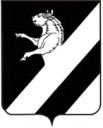 КРАСНОЯРСКИЙ КРАЙ АЧИНСКИЙ РАЙОН ЛАПШИХИНСКИЙ СЕЛЬСКИЙ СОВЕТ ДЕПУТАТОВ ЧЕТВЕРТОГО СОЗЫВАРЕШЕНИЕ 25.12.2020                                                                                                                                                                                             № 1-7РО бюджете Лапшихинского сельсовета на 2021 год и плановый период 2022-2023 годов	1.Утвердить основные характеристики бюджета Лапшихинского сельсовета на 2021 год:	1) прогнозируемый общий объем доходов  бюджета сельсовета    всумме  13 030 527,00 рублей;  	2) общий объем расходов бюджета сельсовета в сумме 13 036 527,00 рублей;  	3) дефицит бюджета сельсовета в сумме 6 000,00 рублей;	4) источники внутреннего финансирования дефицита бюджета сельсовета в сумме  6 000,00 рублей согласно приложению 1 к настоящему Решению.  	2.Утвердить основные характеристики бюджета Лапшихинского сельсовета на 2022 год  и на 2023 год:	1) прогнозируемый общий объем доходов  бюджета сельсовета на 2022 год  в сумме  9 431 867,00 рублей  и на 2023 год в сумме 9 356 947,00 рублей;	2) общий объем расходов бюджета сельсовета на 2022 год в сумме 9 431 867,00 рублей, в том числе условно утвержденные расходы  в сумме 219 330,00 рублей и на 2023 год в сумме 9 356 947,00 рублей, в том числе условно утвержденные расходы в сумме 434 913,00 рублей;  	3) дефицит бюджета сельсовета на 2022 год «0,00» рублей и на 2023 год  «0,00» рублей;	4) источники внутреннего финансирования дефицита бюджета сельсовета на 2022 год «0,00»  рублей и на 2023 год «0,00» рублей согласно приложению 1 к настоящему Решению. 	1.Утвердить перечень главных администраторов доходов  бюджета сельсовета и закрепленные за ними доходные источники согласно приложению 2 к настоящему Решению. 	2.Утвердить перечень главных администраторов источников внутреннего финансирования дефицита  бюджета сельсовета  и закрепленные  за ними источники внутреннего финансирования дефицита  бюджета сельсовета согласно приложению 3 к настоящему Решению.	Утвердить доходы   бюджета сельсовета  на 2021 год и плановый период 2022 -2023 годов  согласно приложению 4 к настоящему Решению.	1.Утвердить в пределах общего объема расходов бюджета сельсовета, установленного статьей 1 настоящего Решения:         1) распределение бюджетных ассигнований по разделам и подразделам бюджетной классификации расходов бюджетов Российской Федерации на 2021 год и плановый период 2022-2023 годов согласно приложению 5 к настоящему Решению;	2) ведомственную структуру расходов бюджета сельсовета на 2021 год и плановый период 2022-2023 годов согласно приложению 6  к настоящему Решению;         3) распределение бюджетных ассигнований по  целевым статьям (муниципальным программам Лапшихинского сельсовета и непрограммным направлениям деятельности), группам и подгруппам видов расходов, разделам, подразделам   классификации расходов сельского бюджета на  2021 год и плановый период 2022-2023 годов  согласно приложению 7 к настоящему Решению.Утвердить общий объем средств  бюджета сельсовета на исполнение публичных нормативных обязательств Лапшихинского сельсовета на 2021 год  в сумме 239 424,00 рублей,  на 2022 год в сумме 0,00 рублей и на 2023 год в сумме 0,00 рублей.	Установить, что администрация Лапшихинского сельсовета вправе в ходе исполнения настоящего Решения вносить изменения в сводную бюджетную роспись бюджета сельсовета на 2021 год и плановый период 2022-2023 годов без внесения изменений в настоящее Решение:	1) на сумму доходов, дополнительно полученных от безвозмездных поступлений от физических и юридических лиц, в том числе добровольных пожертвований, и от иной приносящей доход деятельности, осуществляемой муниципальными казенными учреждениями, сверх утвержденного настоящим Решением и (или) бюджетной сметой бюджетных ассигнований на обеспечение деятельности муниципальных казенных учреждений и направленных на финансирование расходов данных учреждений в соответствии с бюджетной сметой;	2)  в случаях образования, переименования, реорганизации, ликвидации органов местного самоуправления и иных муниципальных органов Лапшихинского сельсовета, перераспределения их полномочий 
и численности в пределах общего объема средств, предусмотренных настоящим Решением на обеспечение их деятельности;	3) на сумму средств межбюджетных трансфертов, передаваемых из краевого и районного бюджета на осуществление отдельных целевых расходов основании федеральных и краевых законов и (или) нормативных правовых актов Президента Российской Федерации, Правительства Российской Федерации, Губернатора Красноярского края и Правительства Красноярского края, Администрации Ачинского района, а также соглашений, заключенных с главными распорядителями средств краевого и районного бюджетов и уведомлений главных распорядителей средств краевого и районного бюджетов;4) в случае уменьшения суммы средств межбюджетных трансфертов из краевого и районного бюджетов;5) в пределах общего объема средств межбюджетных трансфертов, предусмотренных бюджету муниципального района на выполнение переданных полномочий поселениям настоящим Решением, в случае перераспределения сумм указанных межбюджетных трансфертов на основании отчетов органов местного самоуправления муниципального района;6) в пределах общего объема средств, предусмотренных настоящим Решением для финансирования мероприятий в рамках одной муниципальной программы Лапшихинского сельсовета, после внесения изменений в указанную программу в установленном порядке.Размеры денежного вознаграждения лиц, замещающих муниципальные должности сельсовета, размеры должностных окладов по должностям муниципальной службы администрации Лапшихинского сельсовета увеличиваются (индексируются) в 2021 году и плановом периоде 2022–2023 годов на коэффициент, равный 1.Общая предельная штатная численность муниципальных служащих   Лапшихинского сельсовета, принятая к финансовому обеспечению в 2021 году и плановом периоде 2022-2023 годов, составляет 4 штатных единицы, в том числе предельная штатная численность муниципальных служащих исполнительно-распорядительных органов местного самоуправления администрации Лапшихинского сельсовета    - 4 штатных единицы.Заработная плата работников сельских муниципальных учреждений Лапшихинского сельсовета в  2021 году и плановом периоде 2022–2023 годов на коэффициент, равный 1.1. Установить, что не использованные по состоянию на 1 января 2021 года остатки межбюджетных трансфертов, предоставленных сельскому бюджету  за счет средств краевого и районного бюджетов в форме межбюджетных трансфертов, имеющих целевое назначение, подлежат возврату в районный бюджет  в течение первых 15 рабочих дней 2021 года. 	2. Остатки средств сельского бюджета на 1 января 2021 года в полном объеме, за исключением неиспользованных остатков межбюджетных трансфертов, полученных из краевого и районного бюджетов в форме межбюджетных трансфертов, имеющих целевое назначение, могут направляться на покрытие временных кассовых разрывов, возникающих в ходе исполнения бюджета  сельсовета в 2021 году.	3. Установить, что погашение кредиторской задолженности, сложившейся по принятым в предыдущие годы, фактически произведенным, но не оплаченным по состоянию на 1 января 2021 года обязательствам, производится главными распорядителями средств бюджета сельсовета, за счет утвержденных им бюджетных ассигнований на 2021 год.1. Утвердить распределение:  1) субсидий, субвенций и иных межбюджетных трансфертов, выделенных бюджету Лапшихинского сельсовета, на реализацию федеральных и краевых законов на 2021 год и плановый  период 2022-2023 годов согласно приложению 8 к настоящему Решению;2) иных межбюджетных трансфертов из сельского бюджета на уровень района на обеспечение выполнения полномочий переданных на 2021 год  и плановый период 2022-2023 годов согласно приложению 9 к настоящему Решению.          2. Утвердить на 2021 год и плановый период 2022-2023 годов Методики распределения иных межбюджетных трансфертов из бюджета Лапшихинского сельсовета и Порядок использования Ачинским районом иных межбюджетных трансфертов, представленных поселением на осуществление части полномочий, согласно приложению 10 к настоящему Решению.Утвердить объем бюджетных ассигнований дорожного фонда администрации Лапшихинского сельсовета на 2021 год в сумме 1 392 370,00 рублей, на 2022 года в сумме 1 402 410,00 рублей, на 2023 года в сумме 1 413 390,00 рублей. 	 Установить, что в расходной части бюджета сельсовета  предусматривается резервный фонд администрации Лапшихинского сельсовета на 2021 год и плановый период 2022-2023 годов в сумме 5 400,00 рублей ежегодно. Программа муниципальных внутренних заимствований Лапшихинского сельсовета  на  2021 год  и плановый период 2022-2023 годов отсутствует.	1. Установить предельный объем расходов на обслуживание муниципального долга Лапшихинского в 2021 году в сумме «0,00» рублей, в 2022 году в сумме «0,00» рублей, в 2023 году в сумме «0,00» рублей.2.Установить верхний предел муниципального внутреннего долга Лапшихинского сельсовета по долговым обязательствам: -на 01 января 2022 года в сумме «0,00» рублей, в том числе по муниципальным гарантиям Лапшихинского сельсовета «0,00» рублей; -на 01 января 2023 года  в сумме «0,00» рублей, в том числе по муниципальным гарантиям Лапшихинского сельсовета «0,00» рублей; -на 01 января 2024 года  в сумме «0,00» рублей, в том числе по муниципальным гарантиям Лапшихинского сельсовета «0,00» рублей.3.Установить объем муниципального долга Лапшихинского сельсовета в сумме:  228 700,00 рублей на 2021 год; 232 600,00 рублей на 2022 год;236 950,00 рублей на 2023 год.	4.Муниципальные гарантии в 2021 году  и плановом периоде 2022-2023 годов не представляются.Настоящее решение вступает в силу с 1 января 2021 года, но не ранее дня, следующего за днём его официального опубликования в газете «Уголок России», в информационном листе «Лапшихинский вестник» и размещению на официальном сайте в сети «Интернет» по адресу: https://lapshiha.ru/.	 Приложение 3                                                                                                                                                                         к решению Лапшихинского сельского Совета депутатов от 25.12.2020 № 1-7Р                                                                                                                                                Приложение 4                                                                                                                                                                         к решению Лапшихинского                                                                                                                                        сельского Совета депутатов от 25.12.2020 № 1-7Р Приложение 5                                                                                                                                                                         к решению Лапшихинского сельского Совета депутатов от 25.12.2020 № 1-7Р      Приложение 6                                                                                                                                                                         к решению Лапшихинского                                                                                                                                       сельского Совета депутатов от 25.12.2020 № 1-7Р    Приложение 7                                                                                                                                                                         к решению Лапшихинского                                                                                                                                       сельского Совета депутатов от 25.12.2020 № 1-7Р Приложение 8                                                                                                                                                                         к решению Лапшихинского                                                                                                                                        сельского Совета депутатов от 25.12.2020 № 1-7РПриложение 9                                                                                                                                                                         к решению Лапшихинского                                                                                                                                        сельского Совета депутатов от 25.12.2020 № 1-7РПриложение 10                                                                                                                                                                         к решению Лапшихинского                                                                                                                                        сельского Совета депутатов от 25.12.2020 № 1-7РМЕТОДИКА РАСПРЕДЕЛЕНИЯ ИНЫХ МЕЖБЮДЖЕТНЫХ ТРАНСФЕРТОВ,ИЗ БЮДЖЕТА ЛАПШИХИНСКОГО СЕЛЬСОВЕТАПРЕДСТАВЛЕННЫХ ПОСЕЛЕНИЕМ НА ОСУЩЕСТВЛЕНИЕ ЧАСТИ ПОЛНОМОЧИЙ Потребность Ачинского района в иных межбюджетных трансфертах на осуществление части полномочий по решению вопросов местного назначения (далее – иные межбюджетные трансферты), рассчитываются по формуле:С¹= Y / Ч * Ч¹, где С¹ - объем иных межбюджетных трансфертов, предоставленных Ачинскому району поселением на осуществление части полномочий по решению вопросов местного назначения;Y – объем иных межбюджетных трансфертов предоставленных Ачинскому району на осуществление части полномочий на планируемый финансовый год (доводится финансовым  управлением);Ч – численность населения Ачинского района на отчетную дату при формировании бюджета на планируемый финансовый год и среднесрочный период (данные статистической отчетности);Ч¹ - численность поселения на отчетную дату при формировании бюджета на планируемый финансовый год и среднесрочный период (данные статистической отчетности).Расходы на очередной финансовый год рассчитывается с учетом коэффициента, учитывающий рост заработной платы в бюджетной сфере, прогнозируемый на планируемый год, по отношению к текущему финансовому году.ПОРЯДОК ИСПОЛЬЗОВАНИЯ АЧИНСКИМ РАЙОНОМ ИНЫХ МЕЖБЮДЖЕТНЫХ ТРАНСФЕРТОВ, ПРЕДОСТАВЛЕННЫХ ПОСЕЛЕНИЕМ НА ОСУЩЕСТВЛЕНИЕ ЧАСТИ ПОЛНОМОЧИЙ1.Настоящим порядком определяется целевое использование иных межбюджетных трансфертов, предоставленных поселением на осуществление части полномочий по решению вопросов местного значения (далее – иные межбюджетные трансферты на решение вопросов местного значения).2. Иные межбюджетные трансферты на решение вопросов местного значения перечисляются в установленном порядке в доходы Ачинского района в необходимом объеме согласно приложению 1 к настоящему Порядку.3.Распорядителем средств бюджета поселения на предоставление иных межбюджетных трансфертов на решение вопросов местного значения является администрация  сельсовета.4.Получателем иных межбюджетных трансфертов на решение вопросов местного значения является Ачинский район.5. Иные межбюджетные трансферты на решение вопросов местного значения используются на выплату заработной платы муниципальных служащих, обеспечивающих деятельность по финансовому контролю, по решению вопросов в области строительства и благоустройства территорий, в области ЖКХ и транспорта, организации мероприятий по мобилизационной подготовке.6.Получатель бюджетных средств, представляет распорядителю бюджетных средств, отчетность о полученных и использованных иных межбюджетных трансфертов на решение вопросов местного значения не реже одного раза в квартал согласно приложению 2 к настоящему Порядку.7.За нарушение настоящего порядка использования иных межбюджетных трансфертов получатель несет ответственность в соответствии с бюджетным законодательством.ПОРЯДОКИСПОЛЬЗОВАНИЯ АЧИНСКИМ РАЙОНОМ  ИНЫХ МЕЖБЮДЖЕТНЫХ ТРАНСФЕРТОВ, ПРЕДОСТАВЛЕННЫХ ПОСЕЛЕНИЕМ НА  ОСУЩЕСТВЛЕНИЕ ЧАСТИ  ПОЛНОМОЧИЙ  ПО ОРГАНИЗАЦИИ В ГРАНИЦАХ ПОСЕЛЕНИЯ ЭЛЕКТРО-, ТЕПЛО-, ВОДОСНАБЖЕНИЯ НАСЕЛЕНИЯ И ВОДООТВЕДЕНИЯ, ВХОДЯЩЕГО В СОСТАВ   АЧИНСКОГО    РАЙОНА  	1. Настоящим порядком определяется целевое использование иных межбюджетных трансфертов по организации в границах поселения электро-, тепло-, водоснабжения населения и водоотведения (далее  -  иные межбюджетные трансферты).	2. Объем иных межбюджетных трансфертов определяется в соответствии с утвержденным постановлением администрации Ачинского района перечнем мероприятий по подготовке объектов ЖКХ района к работе в зимних условиях. 	3. Иные межбюджетные трансферты  перечисляются в установленном порядке  в доходы Ачинского района.	4. Распорядителем средств бюджета Лапшихинского сельсовета на предоставление иных межбюджетных трансфертов  является администрация сельсовета.	5. Получателем иных межбюджетных трансфертов  является Ачинский район.	6. Иные межбюджетные трансферты  расходуются на оплату договорных обязательств за выполненные объемы работ.	7. Получатель бюджетных средств,  представляет распорядителю бюджетных средств, отчетность о полученных и использованных  иных межбюджетных трансфертов не реже одного раза в квартал согласно приложению  к настоящему Порядку.	8. За нарушение настоящего Порядка использования иных межбюджетных трансфертов   получатель несет ответственность в соответствии с бюджетным законодательством.ОТЧЕТОБ ИСПОЛЬЗОВАНИИ АЧИНСКИМ РАЙОНОМ ИНЫХ МЕЖБЮДЖЕТНЫХ ТРАНСФЕРТОВ, ПРЕДОСТАВЛЕННЫХ ПОСЕЛЕНИЕМ НА ОСУЩЕСТВЛЕНИЕ ЧАСТИ ПОЛНОМОЧИЙпо состоянию на__________ года                                                                                                                                                                                                           РублейРуководитель                                 ________________________                                     ___________________________                                                                подпись                                                                           расшифровка подписиГл.  бухгалтер                                 ________________________                                     ___________________________                                                                подпись                                                                           расшифровка подписиОТЧЕТОБ ИСПОЛЬЗОВАНИИ АЧИНСКИМ РАЙОНОМ ИНЫХ МЕЖБЮДЖЕТНЫХ ТРАНСФЕРТОВ, ПРЕДОСТАВЛЕННЫХ ПОСЕЛЕНИЕМ НА ОСУЩЕСТВЛЕНИЕ ЧАСТИ ПОЛНОМОЧИЙ ПО ОРГАНИЗАЦИИВ ГРАНИЦАХ ПОСЕЛЕНИЯ ЭЛЕКТРО -, ТЕПЛО -, ВОДОСНАБЖЕНИЯ НАСЕЛЕНИЯ И ВОДООТВЕДЕНИЯ ВХОДЯЩЕГО В СОСТАВ   АЧИНСКОГО    РАЙОНА  по состоянию на  ______________ годаРублейРуководитель                                 ________________________                                      ___________________________                                                                подпись                                                                           расшифровка подписиГл.  бухгалтер                                 ________________________                                     ___________________________                                                                подпись                                                                           расшифровка подписиКРАСНОЯРСКИЙ КРАЙ АЧИНСКИЙ РАЙОН ЛАПШИХИНСКИЙ СЕЛЬСКИЙ СОВЕТ ДЕПУТАТОВ ЧЕТВЕРТОГО СОЗЫВАРЕШЕНИЕ 25.12.2020                                                                                                                                                                                             № 2-7РО внесении изменений в решение Лапшихинского сельского Совета депутатов от  23.12.2019 № 1-44Р «О бюджете Лапшихинского сельсовета на 2020 год и плановый период 2021-2022 годов»В соответствии со статьей 9 Бюджетного кодекса РФ, статьями 14, 17 Федерального закона от 06.10.2003 года №131-ФЗ «Об общих принципах организации местного самоуправления в Российской Федерации», пунктом 1 статьей 27 Положения «О бюджетном процессе в Лапшихинском сельсовете», утвержденного решением Лапшихинского  сельского Совета депутатов от 11.10.2013г. № 1-37Р, руководствуясь статьями 20, 24 Устава Лапшихинского сельсовета Ачинского района, Лапшихинский сельский Совет депутатов РЕШИЛ:	1. Внести  изменения в решение Лапшихинского сельского Совета депутатов от 23.12.2019 № 1-44Р «О бюджете Лапшихинского сельсовета на 2020 год и плановый период 2021-2022 годов»:1) приложения  5, 6, 7  к указанному решению изложить в новой редакции согласно приложениям 1- 3 к настоящему решению.2. Решение вступает в силу после официального опубликования в информационном листе   «Лапшихинский вестник» и подлежит размещению на официальном сайте в сети «Интернет» по адресу: https://lapshiha.ru/.Степанова Елена Витальевна8 (39151) 96 336                                                                                                                                                                                                        Приложение 1                                                                                                                                                                         к решению Лапшихинского сельского Совета депутатов от 25.12.2020 № 2-7Р                                                                                                                                                                                                                                                                                                                                         Приложение 4                                                                                                                                                                         к решению Лапшихинского сельского Совета депутатов от 12.11.2020 № 3-5Р                                                                                                                                               Приложение 4к решению Лапшихинского сельского Совета депутатов от 12.10.2020 № 1-3Р                                                                                                                                                  Приложение 4к решению Лапшихинского сельского Совета депутатов от 16.07.2020 № 1-50Р                                                                                                                                                                                          Приложение 4                                                                                                                                                                         к решению Лапшихинского сельского Совета депутатов от 25.05.2020 № 1-48Р                                                                                                                                               Приложение 4к решению Лапшихинского сельского Совета депутатов от 17.02.2020 № 1-46Р                                                                                                                                                  Приложение 3к решению Лапшихинского сельского Совета депутатов от 24.01.2020 № 1-45РПриложение 5к решению Лапшихинского сельского Совета депутатов от 23.12.2019 № 1-44Р                                                                                                                                                                                                        Приложение 2                                                                                                                                                                         к решению Лапшихинского сельского Совета депутатов от 25.12.2020 № 2-7Р                                                                                                                                                                                                                                                                                                                                         Приложение 5                                                                                                                                                                         к решению Лапшихинского сельского Совета депутатов от 12.11.2020 № 3-5Р                                                                                                                                               Приложение 5к решению Лапшихинского сельского Совета депутатов от 12.10.2020 № 1-3Р                                                                                                                                                  Приложение 5к решению Лапшихинского сельского Совета депутатов от 16.07.2020 № 1-50Р                                                                                                                                                                                          Приложение 5                                                                                                                                                                         к решению Лапшихинского сельского Совета депутатов от 25.05.2020 № 1-48Р                                                                                                                                               Приложение 5к решению Лапшихинского сельского Совета депутатов от 17.02.2020 № 1-46Р                                                                                                                                                  Приложение 4к решению Лапшихинского сельского Совета депутатов от 24.01.2020 № 1-45РПриложение 6к решению Лапшихинского сельского Совета депутатов от 23.12.2019 № 1-44Р                                                                                                                                                                                                        Приложение 3                                                                                                                                                                         к решению Лапшихинского сельского Совета депутатов от 25.12.2020 № 2-7Р                                                                                                                                                                                                                                                                                                                                         Приложение 6                                                                                                                                                                         к решению Лапшихинского сельского Совета депутатов от 12.11.2020 № 3-5Р                                                                                                                                               Приложение 6к решению Лапшихинского сельского Совета депутатов от 12.10.2020 № 1-3Р                                                                                                                                                  Приложение 6к решению Лапшихинского сельского Совета депутатов от 16.07.2020 № 1-50Р                                                                                                                                                                                          Приложение 6                                                                                                                                                                         к решению Лапшихинского сельского Совета депутатов от 25.05.2020 № 1-48Р                                                                                                                                               Приложение 6к решению Лапшихинского сельского Совета депутатов от 17.02.2020 № 1-46Р                                                                                                                                                  Приложение 5к решению Лапшихинского сельского Совета депутатов от 24.01.2020 № 1-45РПриложение 7к решению Лапшихинского сельского Совета депутатов от 23.12.2019 № 1-44РКРАСНОЯРСКИЙ КРАЙ АЧИНСКИЙ РАЙОН ЛАПШИХИНСКИЙ СЕЛЬСКИЙ СОВЕТ ДЕПУТАТОВ ЧЕТВЕРТОГО СОЗЫВАРЕШЕНИЕ 25.12.2020                                                                                                                                                                                             № 3-7РОб утверждении плана работы  Лапшихинского сельского Совета депутатов на 2021 годДля планомерной и качественной работы  Лапшихинского  сельского Совета депутатов в 2021 году, в соответствии со статьями 20, 24 Устава Лапшихинского  сельсовета,  Лапшихинский сельский  Совет депутатов РЕШИЛ:1. Утвердить план работы  Лапшихинского  сельского Совета депутатов на 2021 год согласно приложению.2.	Контроль   за   выполнением   плана   работы    Лапшихинского сельского Совета депутатов оставляю за собой.  	3. Решение вступает в силу после официального опубликования  в информационном листе  «Лапшихинский вестник». Председатель     Лапшихинского                       Глава  Лапшихинскогосельского Совета депутатов                               сельсоветА.С. Банный                                                         О.А. ШмырьПриложение 
  к решению Лапшихинскогосельского Совета депутатов
от 25.12.2020 №4-7РПЛАН РАБОТЫ  Лапшихинского сельского Совета депутатов на 2021 годПредседатель Лапшихинского сельского Совета депутатов                            А.С. БанныйКРАСНОЯРСКИЙ КРАЙ АЧИНСКИЙ РАЙОН ЛАПШИХИНСКИЙ СЕЛЬСКИЙ СОВЕТ ДЕПУТАТОВ ЧЕТВЕРТОГО СОЗЫВАРЕШЕНИЕ 25.12.2020                                                                                                                                                                                             № 4-7РО внесении изменений и дополнений в Решение Лапшихинского сельского Совета депутатов Ачинского района от 21.11.2018 № 4-33ВН-Р «Об установлении и введении в действие налога на имущество физических лиц на территории Лапшихинского сельсовета Ачинского района, Красноярского края».     	В соответствии с  Федеральным законом от 23.11.2020 № 374-ФЗ «О внесении изменений в части первую и вторую Налогового кодекса Российской Федерации и отдельные законодательные акты Российской Федерации»,     руководствуясь статьями 20, 24, Устава Лапшихинского сельсовета Ачинского района,  Лапшихинский  сельский Совет депутатов РЕШИЛ:1.Внести в решение Лапшихинского сельского Совета депутатов от  21.11.2018 №4-33ВН-Р «Об установлении и введении в действие налога на имущество физических лиц на территории Лапшихинского сельсовета Ачинского района, Красноярского края» следующие изменения и дополнения:1.1.  п. 2 изложить в следующей редакции:«2. Налоговые ставки устанавливаются в следующих размерах от кадастровой стоимости:1.2.  п. 3 изложить в следующей редакции:«3. Установить, что право на налоговые льготы, не предусмотренные Налоговым кодексом Российской Федерации, имеют следующие категории налогоплательщиков:1) Герои Социалистического Труда, а также лица, награжденные орденами Трудовой славы, «За службу Родине в Вооруженных Силах СССР»;2) сироты, оставшиеся без родителей, до достижения ими восемнадцатилетнего возраста;3) инвалиды III группы;4) дети, находящиеся под опекой;5) родители, усыновители, опекуны, воспитывающие детей-инвалидов, если ребенок не находится на полном государственном обеспечении;6) многодетные семьи (семьи, имеющие трех и более детей, не достигших восемнадцатилетнего возраста);7) малообеспеченные семьи;8) ветераны и инвалиды боевых действий;9) лица, имеющие право на получение социальной поддержки в соответствии с Законом Российской Федерации от 15 мая 1991 года N 1244-1 "О социальной защите граждан, подвергшихся воздействию радиации вследствие катастрофы на Чернобыльской АЭС", в соответствии с Федеральным законом от 26 ноября 1998 года N 175-ФЗ "О социальной защите граждан Российской Федерации, подвергшихся воздействию радиации вследствие аварии в 1957 году на производственном объединении "Маяк" и сбросов радиоактивных отходов в реку Теча" и Федеральным законом от 10 января 2002 года N 2-ФЗ "О социальных гарантиях гражданам, подвергшимся радиационному воздействию вследствие ядерных испытаний на Семипалатинском полигоне";10) физические лица - в отношении хозяйственных строений или сооружений, площадь каждого из которых не превышает 50 квадратных метров и которые расположены на земельных участках для ведения личного подсобного хозяйства, огородничества, садоводства или индивидуального жилищного строительства». 2.Контроль исполнения настоящего решения возложить на постоянную комиссию по экономической, бюджетной политике, муниципальному имуществу, предпринимательству, сельскому хозяйству, промышленности, землепользованию и охране окружающей среды (Ельцов И.Д.).3. Решение вступает в силу  после   официального опубликования в информационном листе  «Лапшихинский вестник» и размещению на официальном сайте в сети «Интернет» по адресу:   https://lapshiha.ru/   и распространяется на правоотношения, возникшие с 01.01.2021 года.  Председатель Лапшихинского                         Глава  Сельского Совета депутатов                            Лапшихинского сельсовета А.С. Банный                                                       О.А. ШмырьСтатья 1. Основные характеристики бюджета сельсовета на 2021 год и плановый период 2022-2023 годов Статья 2. Главные администраторы доходов сельского бюджета и главные администраторы источников внутреннего финансирования дефицита сельского бюджетаСтатья 3. Доходы  бюджета сельсовета  на 2021 год иплановый период 2022 -2023 годовСтатья 4. Распределение на 2021 год и плановый период2022-2023 годов расходов бюджета сельсовета по бюджетной классификации Российской Федерации Статья 5. Публичные нормативные обязательстваЛапшихинского сельсоветаСтатья 6. Изменение показателей сводной бюджетнойросписи бюджета сельсовета в 2021 годуСтатья 7. Индексация размеров денежноговознаграждения лиц,  замещающих муниципальные должности сельсовета, и должностных окладов по должностям муниципальной службы администрации Лапшихинского сельсовета Статья 8. Общая предельная штатная численностьмуниципальных служащих сельсоветаСтатья 9. Индексация  заработной платы работников сельских муниципальных учрежденийСтатья 10. Особенности исполнения сельского бюджета в 2021 годуСтатья 11. Средства, образованные в составе расходов сельского бюджета  для регулирования межбюджетных отношенийСтатья 12. Дорожный фонд  администрацииЛапшихинского сельсоветаСтатья 13. Резервный фонд  администрацииЛапшихинского сельсовета  Статья 14. Муниципальные внутренние заимствования Лапшихинского сельсовета  Статья 15. Муниципальный внутренний долгЛапшихинского сельсовета  Статья 16. Вступление в силу настоящего решения, заключенные и переходные положенияПредседатель Лапшихинскогосельского Совета депутатов А.С. Банный                                                                                             Глава Лапшихинского сельсовета  О.А. Шмырь                                                                                                                                                                                                   Приложение 1                                                                                                                                                                         к решению Лапшихинского сельского Совета депутатов от 25.12.2020 № 1-7Р                                                                                                                                                Приложение 2                                                                                                                                                                         к решению Лапшихинского сельского Совета депутатов от 25.12.2020 № 1-7Р                                                                                                                                               Главные администраторы источников внутреннего финансирования дефицита бюджета  Главные администраторы источников внутреннего финансирования дефицита бюджета  Главные администраторы источников внутреннего финансирования дефицита бюджета  Главные администраторы источников внутреннего финансирования дефицита бюджета  Лапшихинского сельсовета на 2021 год и плановый период 2022-2023 годовЛапшихинского сельсовета на 2021 год и плановый период 2022-2023 годовЛапшихинского сельсовета на 2021 год и плановый период 2022-2023 годовЛапшихинского сельсовета на 2021 год и плановый период 2022-2023 годов№ строкиКод главного администратораКод классификации источников финансирования дефицита сельского бюджета Наименование кода группы, подгруппы, статьи, вида источника финансирования дефицита бюджета, кода классификации операций сектора государственного управления, относящихся к источникам финансирования дефицитов бюджетов Российской Федерации 1231813Администрация Лапшихинского сельсовета Ачинского района Красноярского краяАдминистрация Лапшихинского сельсовета Ачинского района Красноярского края28130 10 50201 10 0000 510Увеличение прочих остатков денежных средств сельского бюджета38130 10 50201 10 0000 610Уменьшение прочих остатков денежных средств сельского бюджетаДоходы Лапшихинского сельсовета на 2021 год и плановый период 2022-2023 годовДоходы Лапшихинского сельсовета на 2021 год и плановый период 2022-2023 годовДоходы Лапшихинского сельсовета на 2021 год и плановый период 2022-2023 годовДоходы Лапшихинского сельсовета на 2021 год и плановый период 2022-2023 годовДоходы Лапшихинского сельсовета на 2021 год и плановый период 2022-2023 годовДоходы Лапшихинского сельсовета на 2021 год и плановый период 2022-2023 годовДоходы Лапшихинского сельсовета на 2021 год и плановый период 2022-2023 годовДоходы Лапшихинского сельсовета на 2021 год и плановый период 2022-2023 годовДоходы Лапшихинского сельсовета на 2021 год и плановый период 2022-2023 годовДоходы Лапшихинского сельсовета на 2021 год и плановый период 2022-2023 годовДоходы Лапшихинского сельсовета на 2021 год и плановый период 2022-2023 годовДоходы Лапшихинского сельсовета на 2021 год и плановый период 2022-2023 годов(рублей)(рублей)(рублей)(рублей)№ строкиКод классификации доходов бюджетаКод классификации доходов бюджетаКод классификации доходов бюджетаКод классификации доходов бюджетаКод классификации доходов бюджетаКод классификации доходов бюджетаКод классификации доходов бюджетаКод классификации доходов бюджетаНаименование кода классификации доходов бюджетаДоходы сельского бюджета          2021 годаДоходы сельского бюджета          2021 годаДоходы сельского  бюджета              2022 годаДоходы сельского  бюджета              2022 годаДоходы сельского  бюджета            2023 годаДоходы сельского  бюджета            2023 года№ строкиКод классификации доходов бюджетаКод классификации доходов бюджетаКод классификации доходов бюджетаКод классификации доходов бюджетаКод классификации доходов бюджетаКод классификации доходов бюджетаКод классификации доходов бюджетаКод классификации доходов бюджетаНаименование кода классификации доходов бюджетаДоходы сельского бюджета          2021 годаДоходы сельского бюджета          2021 годаДоходы сельского  бюджета              2022 годаДоходы сельского  бюджета              2022 годаДоходы сельского  бюджета            2023 годаДоходы сельского  бюджета            2023 года№ строкиКод классификации доходов бюджетаКод классификации доходов бюджетаКод классификации доходов бюджетаКод классификации доходов бюджетаКод классификации доходов бюджетаКод классификации доходов бюджетаКод классификации доходов бюджетаКод классификации доходов бюджетаНаименование кода классификации доходов бюджетаДоходы сельского бюджета          2021 годаДоходы сельского бюджета          2021 годаДоходы сельского  бюджета              2022 годаДоходы сельского  бюджета              2022 годаДоходы сельского  бюджета            2023 годаДоходы сельского  бюджета            2023 года№ строкиКод главного администратораКод группыКод подгруппыКод статьиКод подстатьиКод элементаКод группы подвидаКод аналитической группы подвидаНаименование кода классификации доходов бюджетаДоходы сельского бюджета          2021 годаДоходы сельского бюджета          2021 годаДоходы сельского  бюджета              2022 годаДоходы сельского  бюджета              2022 годаДоходы сельского  бюджета            2023 годаДоходы сельского  бюджета            2023 года№ строкиКод главного администратораКод группыКод подгруппыКод статьиКод подстатьиКод элементаКод группы подвидаКод аналитической группы подвидаНаименование кода классификации доходов бюджетаДоходы сельского бюджета          2021 годаДоходы сельского бюджета          2021 годаДоходы сельского  бюджета              2022 годаДоходы сельского  бюджета              2022 годаДоходы сельского  бюджета            2023 годаДоходы сельского  бюджета            2023 года123456789101011111212100010000000000000000НАЛОГОВЫЕ И НЕНАЛОГОВЫЕ ДОХОДЫ457 400,00457 400,00465 200,00465 200,00473 900,00473 900,00218210100000000000110НАЛОГИ НА ПРИБЫЛЬ, ДОХОДЫ100 800,00100 800,00104 800,00104 800,00109 000,00109 000,00318210102000010000110Налог на доходы физических лиц100 800,00100 800,00104 800,00104 800,00109 000,00109 000,00418210102010010000110Налог на доходы физический лиц с доходов, источником которых является налоговый агент,  за исключением доходов, в отношении которых исчисление и уплата налога осуществляется в соответствии со статьями 227, 2271 и 228 НК РФ100 800,00100 800,00104 800,00104 800,00109 000,00109 000,00500010300000000000000НАЛОГИ НА ТОВАРЫ (РАБОТЫ, УСЛУГИ), РЕАЛИЗУЕМЫЕ НА ТЕРРИТОРИИ РОССИЙСКОЙ ФЕДЕРАЦИИ112 100,00112 100,00115 900,00115 900,00120 400,00120 400,00610010302000010000110Акцизы по подакцизным товарам (продукции), производимым на территории Российской Федерации112 100,00112 100,00115 900,00115 900,00120 400,00120 400,00710010302230010000110Доходы от уплаты акцизов на дизельное топливо, подлежащие распределению между бюджетами субъектов Российской Федерации и местными бюджетами с учетом установленных дифференцированных нормативов отчислений в местные бюджеты51 500,0051 500,0053 300,0053 300,0055 800,0055 800,00810010302240010000110Доходы от уплаты акцизов на моторные масла для дизельных и (или) карбюраторных (инжекторных двигателей, подлежащие распределению между бюджетами субъектов Российской Федерации и местными бюджетами с учетом установленных дифференцированных нормативов отчислений в местные бюджеты300,00300,00300,00300,00300,00300,00910010302250010000110Доходы от уплаты акцизов на автомобильный бензин, подлежащие распределению между бюджетами субъектов Российской Федерации и местными бюджетами с учетом установленных дифференцированных нормативов отчислений в местные бюджеты67 700,0067 700,0069 900,0069 900,0072 900,0072 900,001010010302260010000110Доходы от уплаты акцизов на прямогонный бензин, подлежащие распределению между бюджетами субъектов Российской Федерации и местными бюджетами с учетом установленных дифференцированных нормативов отчислений в местные бюджеты-7 400,00-7 400,00-7 600,00-7 600,00-8 600,00-8 600,001100010600000000000000НАЛОГИ НА ИМУЩЕСТВО233 500,00233 500,00233 500,00233 500,00233 500,00233 500,001218210601000000000110Налог на имущество физических лиц23 300,0023 300,0023 300,0023 300,0023 300,0023 300,001318210601030100000110Налог на имущество физических лиц, взимаемый по ставкам, применяемым к объектам  налогообложения, расположенным в границах поселений23 300,0023 300,0023 300,0023 300,0023 300,0023 300,001418210600000000000110Земельный налог 210 200,00210 200,00210 200,00210 200,00210 200,00210 200,001518210606030000000110Земельный налог с организаций54 000,0054 000,0054 000,0054 000,0054 000,0054 000,001618210606033100000110Земельный налог с организаций, обладающих земельным участком, расположенным в границах сельских поселений 54 000,0054 000,0054 000,0054 000,0054 000,0054 000,001718210606040000000110Земельный налог с физических лиц156 200,00156 200,00156 200,00156 200,00156 200,00156 200,001818210606043100000110Земельный налог с физических лиц, обладающих земельным участком, расположенным в границах сельских поселений156 200,00156 200,00156 200,00156 200,00156 200,00156 200,00190001080000000000000ГОСУДАРСТВЕННАЯ ПОШЛИНА1 000,001 000,001 000,001 000,001 000,001 000,00208131080401000000110Государственная пошлина за совершение нотариальных действий должностными лицами органов местного самоуправления, уполномоченными в соответствии с законодательными актами Российской Федерации на совершение нотариальных действий1 000,001 000,001 000,001 000,001 000,001 000,00218131080401101000110Государственная пошлина за совершение нотариальных действий должностными лицами органов местного самоуправления, уполномоченными в соответствии с законодательными актами Российской Федерации на совершение нотариальных действий1 000,001 000,001 000,001 000,001 000,001 000,002200011700000000000000ПРОЧИЕ НЕНАЛОГОВЫЕ ДОХОДЫ10 000,0010 000,0010 000,0010 000,0010 000,0010 000,002381311714000000000150Средства самообложения граждан10 000,0010 000,0010 000,0010 000,0010 000,0010 000,002481311714030100000150Средства самообложения граждан, зачисляемые в бюджет поселения10 000,0010 000,0010 000,0010 000,0010 000,0010 000,002500020000000000000000БЕЗВОЗМЕЗДНЫЕ ПОСТУПЛЕНИЯ12573127,0012573127,008 966 667,008 966 667,008 883 047,008 883 047,002600020200000000000000БЕЗВОЗМЕЗДНЫЕ ПОСТУПЛЕНИЯ ОТ ДРУГИХ БЮДЖЕТОВ БЮДЖЕТНОЙ СИСТЕМЫ РОССИЙСКОЙ ФЕДЕРАЦИИ12 573127,0012 573127,008 966 667,008 966 667,008 883 047,008 883 047,002781320201000000000000Дотации бюджетам бюджетной системы Российской Федерации4 051 500,004 051 500,003 959 700,003 959 700,003 959 700,003 959 700,002881320215001100000150Дотации бюджетам сельских поселений на выравнивание бюджетной обеспеченности из бюджета Российской Федерации                                                     459 000,00459 000,00367 200,00367 200,00367 200,00367 200,002981320216001100000150Дотации бюджетам сельских поселений на выравнивание бюджетной обеспеченности из бюджетов муниципальных районов                                   3 592 500,003 592 500,003 592 500,003 592 500,003 592 500,003 592 500,003081320229000000000000 Субсидии бюджетам поселений из местных бюджетов1 339 627,001 339 627,001 345 867,001 345 867,001 352 347,001 352 347,003181320229900101060150Субсидии бюджетам сельских поселений из местных бюджетов  (на реализацию мероприятий, направленных на повышение безопасности дорожного движения, за счет средств дорожного фонда Красноярского края)103 200,00103 200,00103 200,00103 200,00103 200,00103 200,003281320229900107412150Субсидии бюджетам сельских поселений из бюджетов муниципальных районов  (на обеспечение первичных мер пожарной безопасности )40 937,0040 937,0040 937,0040 937,0040 937,0040 937,003381320229900107508150Субсидии бюджетам сельских поселений из местных бюджетов (на содержание автомобильных дорог общего пользования местного значения за счет средств дорожного фонда Красноярского края)155 870,00155 870,00162 110,00162 110,00168 590,00168 590,003481320229900107509150Субсидии бюджетам сельских поселений из бюджетов муниципальных районов (на капитальный ремонт и ремонт автомобильных дорог общего пользования местного значения за счет средств дорожного фонда Красноярского края)1 021 200,001 021 200,001 021 200,001 021 200,001 021 200,001 021 200,003581320229900107555150Субсидии бюджетам сельских поселений из местных бюджетов (на организацию и проведение акарицидных обработок мест массового отдыха населения)18 420,0018 420,0018 420,0018 420,0018 420,0018 420,003681320203000000000000Субвенции бюджетам бюджетной системы Российской Федерации90 300,0090 300,0092 400,0092 400,002 300,002 300,003781320230024107514150Субвенции бюджетам на осуществление полномочий первичному воинскому учету на территориях, где отсутствуют военные комиссариаты   2 300,002 300,002 300,002 300,002 300,002 300,003881320235118100000150Субвенции на осуществление государственных полномочий по первичному воинскому учету на территориях, где отсутствуют военные комиссариаты88 000,0088 000,0090 100,0090 100,000,000,003981320204000000000000Иные межбюджетные трансферты7091700,007091700,003 568 700,003 568 700,003 568 700,003 568 700,004081320249999108202150Прочие межбюджетные трансферты, передаваемые бюджетам сельских поселений  (на поддержку мер по обеспечению сбалансированности бюджетов поселений)3643000,003643000,002 910 000,002 910 000,002 910 000,002 910 000,004181320249999108208150Прочие межбюджетные трансферты, передаваемые бюджетам сельских поселений  (на выполнение полномочий, переданных на уровень муниципального района)3 448700,003 448700,00658 700,00658 700,00658 700,00658 700,00Всего доходовВсего доходовВсего доходовВсего доходовВсего доходовВсего доходовВсего доходовВсего доходовВсего доходовВсего доходов13030527,0013030527,009 431 867,009 431 867,009 356 947,009 356 947,00РАСПРЕДЕЛЕНИЕ РАСХОДОВРАСПРЕДЕЛЕНИЕ РАСХОДОВРАСПРЕДЕЛЕНИЕ РАСХОДОВРАСПРЕДЕЛЕНИЕ РАСХОДОВРАСПРЕДЕЛЕНИЕ РАСХОДОВРАСПРЕДЕЛЕНИЕ РАСХОДОВБЮДЖЕТА ЛАПШИХИНСКОГО СЕЛЬСОВЕТА ПО РАЗДЕЛАМ И ПОДРАЗДЕЛАМ БЮДЖЕТА ЛАПШИХИНСКОГО СЕЛЬСОВЕТА ПО РАЗДЕЛАМ И ПОДРАЗДЕЛАМ БЮДЖЕТА ЛАПШИХИНСКОГО СЕЛЬСОВЕТА ПО РАЗДЕЛАМ И ПОДРАЗДЕЛАМ БЮДЖЕТА ЛАПШИХИНСКОГО СЕЛЬСОВЕТА ПО РАЗДЕЛАМ И ПОДРАЗДЕЛАМ БЮДЖЕТА ЛАПШИХИНСКОГО СЕЛЬСОВЕТА ПО РАЗДЕЛАМ И ПОДРАЗДЕЛАМ БЮДЖЕТА ЛАПШИХИНСКОГО СЕЛЬСОВЕТА ПО РАЗДЕЛАМ И ПОДРАЗДЕЛАМ   КЛАССИФИКАЦИИ РАСХОДОВ БЮДЖЕТОВ  КЛАССИФИКАЦИИ РАСХОДОВ БЮДЖЕТОВ  КЛАССИФИКАЦИИ РАСХОДОВ БЮДЖЕТОВ  КЛАССИФИКАЦИИ РАСХОДОВ БЮДЖЕТОВ  КЛАССИФИКАЦИИ РАСХОДОВ БЮДЖЕТОВ  КЛАССИФИКАЦИИ РАСХОДОВ БЮДЖЕТОВРОССИЙСКОЙ ФЕДЕРАЦИИ   НА 2021 ГОД  И ПЛАНОВЫЙ ПЕРИОД 2022-2023 ГОДОВРОССИЙСКОЙ ФЕДЕРАЦИИ   НА 2021 ГОД  И ПЛАНОВЫЙ ПЕРИОД 2022-2023 ГОДОВРОССИЙСКОЙ ФЕДЕРАЦИИ   НА 2021 ГОД  И ПЛАНОВЫЙ ПЕРИОД 2022-2023 ГОДОВРОССИЙСКОЙ ФЕДЕРАЦИИ   НА 2021 ГОД  И ПЛАНОВЫЙ ПЕРИОД 2022-2023 ГОДОВРОССИЙСКОЙ ФЕДЕРАЦИИ   НА 2021 ГОД  И ПЛАНОВЫЙ ПЕРИОД 2022-2023 ГОДОВРОССИЙСКОЙ ФЕДЕРАЦИИ   НА 2021 ГОД  И ПЛАНОВЫЙ ПЕРИОД 2022-2023 ГОДОВ(рублей)№ строкиНаименование показателей бюджетной классификацииРаздел, подраздел Сумма                      на 2021 годСумма                     на 2022 годСумма               на 2023 год123451ОБЩЕГОСУДАРСТВЕННЫЕ ВОПРОСЫ01006 566 458,005 766 913,005 625 659,002Функционирование высшего должностного лица субъекта Российской  Федерации и муниципального образования0102940 040,00940 040,00940 040,003Функционирование Правительства Российской Федерации, высших исполнительных органов государственной власти субъектов Российской Федерации, местных администраций 01044 935 552,004 136 007,003 994 753,004Резервные фонды01115 400,005 400,005 400,005Другие общегосударственные вопросы0113685 466,00685 466,00685 466,006НАЦИОНАЛЬНАЯ ОБОРОНА020088 000,0090 100,000,007Мобилизационная и вневойсковая подготовка020388 000,0090 100,000,008НАЦИОНАЛЬНАЯ БЕЗОПАСНОСТЬ И ПРАВООХРАНИТЕЛЬНАЯ ДЕЯТЕЛЬНОСТЬ03001 308 052,001 347 463,001 306 273,009Обеспечение пожарной безопасности03101 308 052,001 347 463,001 306 273,0010НАЦИОНАЛЬНАЯ ЭКОНОМИКА04001 442 370,001 452 410,001 413 390,0011Дорожное хозяйство (дорожные фонды)04091 442 370,001 452 410,001 413 390,0012ЖИЛИЩНО-КОММУНАЛЬНОЕ ХОЗЯЙСТВО05003 392 223,00455 651,00476 712,0013Коммунальное хозяйство05022 790 000,000,000,0014Благоустройство0503495 631,00455 651,00476 712,0015Другие вопросы в области жилищно-коммунального хозяйства0505106 592,000,000,0016СОЦИАЛЬНАЯ ПОЛИТИКА1000239 424,00100 000,00100 000,0017Пенсионное обеспечение1001239 424,00100 000,00100 000,0018Условно утвержденные расходы219 330,00434 913,00                    ВСЕГО                    ВСЕГО13 036 527,009 431 867,009 356 947,00Ведомственная структура расходов бюджета Лапшихинского сельсоветаВедомственная структура расходов бюджета Лапшихинского сельсоветаВедомственная структура расходов бюджета Лапшихинского сельсоветаВедомственная структура расходов бюджета Лапшихинского сельсоветаВедомственная структура расходов бюджета Лапшихинского сельсоветаВедомственная структура расходов бюджета Лапшихинского сельсоветаВедомственная структура расходов бюджета Лапшихинского сельсоветаВедомственная структура расходов бюджета Лапшихинского сельсоветаВедомственная структура расходов бюджета Лапшихинского сельсоветаВедомственная структура расходов бюджета Лапшихинского сельсоветаВедомственная структура расходов бюджета Лапшихинского сельсоветаВедомственная структура расходов бюджета Лапшихинского сельсоветаВедомственная структура расходов бюджета Лапшихинского сельсоветана 2021 год и плановый период 2022-2023 годовна 2021 год и плановый период 2022-2023 годовна 2021 год и плановый период 2022-2023 годовна 2021 год и плановый период 2022-2023 годовна 2021 год и плановый период 2022-2023 годовна 2021 год и плановый период 2022-2023 годовна 2021 год и плановый период 2022-2023 годовна 2021 год и плановый период 2022-2023 годовна 2021 год и плановый период 2022-2023 годовна 2021 год и плановый период 2022-2023 годовна 2021 год и плановый период 2022-2023 годовна 2021 год и плановый период 2022-2023 годовна 2021 год и плановый период 2022-2023 годов(рублей)№ п/пНаименование показателяКБККБККБККБККБККБККБККБККБК2021 год2022 год2023 год№ п/пНаименование показателяКВСРРазделРазделКФСРКФСРКЦСРКЦСРКВРКВР2021 год2022 год2023 год1234455667789101Администрация Лапшихинского сельсовета81312 303 527,009 431 867,009 356 947,002ОБЩЕГОСУДАРСТВЕННЫЕ ВОПРОСЫ81301015 833 458,005 866 913,005 725 659,003Функционирование высшего должностного лица субъекта Российской Федерации и муниципального образования813010101020102940 040,00940 040,00940 040,004Непрограммные расходы Администрации Лапшихинского сельсовета81301010102010272000000007200000000940 040,00940 040,00940 040,005Функционирование администрации Лапшихинского сельсовета в рамках непрограммных расходов Администрации Лапшихинского сельсовета81301010102010272100000007210000000940 040,00940 040,00940 040,006Глава муниципального образования в рамках непрограммных расходов Администрации Лапшихинского сельсовета81301010102010272100901107210090110940 040,00940 040,00940 040,007Фонд оплаты труда государственных (муниципальных) органов81301010102010272100901107210090110121121721 997,00721 997,00721 997,008Взносы по обязательному социальному страхованию на выплаты денежного содержания и иные выплаты работникам государственных (муниципальных) органов81301010102010272100901107210090110129129218 043,00218 043,00218 043,009Функционирование Правительства Российской Федерации, высших исполнительных органов государственной власти субъектов Российской Федерации, местных администраций8130101010401044 202 552,004 236 007,004 094 753,0010Непрограммные расходы Администрации Лапшихинского сельсовета813010101040104720000000072000000004 202 552,004 236 007,004 094 753,0011Функционирование администрации Лапшихинского сельсовета в рамках непрограммных расходов Администрации Лапшихинского сельсовета813010101040104721000000072100000004 202 552,004 236 007,004 094 753,0012Руководство и управление в сфере установленных функций органов государственной власти в рамках непрограммных расходов Администрации Лапшихинского сельсовета813010101040104721009021072100902103 530 324,003 563 779,003 422 525,0013Фонд оплаты труда государственных (муниципальных) органов813010101040104721009021072100902101211212 409 366,002 409 366,002 409 366,0014Взносы по обязательному социальному страхованию на выплаты денежного содержания и иные выплаты работникам государственных (муниципальных) органов81301010104010472100902107210090210129129727 629,00727 629,00727 629,0015Прочая закупка товаров, работ и услуг81301010104010472100902107210090210244244868 329,00155 368,000,0016Закупка энергетических ресурсов81301010104010472100902107210090210247247258 000,00271 416,00285 530,0017Региональные выплаты и выплаты, обеспечивающие уровень заработной платы работников бюджетной сферы не ниже размера минимальной заработной платы (минимального размера оплаты труда) в рамках непрограммных расходов администрации Лапшихинского сельсовета81301010104010472100906207210090620672 228,00672 228,00672 228,0018Фонд оплаты труда государственных (муниципальных) органов81301010104010472100906207210090620121121516 304,00516 304,00516 304,0019Взносы по обязательному социальному страхованию на выплаты денежного содержания и иные выплаты работникам государственных (муниципальных) органов81301010104010472100906207210090620129129155 924,00155 924,00155 924,0020Резервные фонды8130101011101115 400,005 400,005 400,0021Непрограммные расходы Администрации Лапшихинского сельсовета813010101110111720000000072000000005 400,005 400,005 400,0022Функционирование администрации Лапшихинского сельсовета в рамках непрограммных расходов Администрации Лапшихинского сельсовета813010101110111721000000072100000005 400,005 400,005 400,0023Резервные фонды органов местного самоуправления в рамках непрограммных расходов Администрации Лапшихинского сельсовета813010101110111721009111072100911105 400,005 400,005 400,0024Резервные средства813010101110111721009111072100911108708705 400,005 400,005 400,0025Другие общегосударственные вопросы813010101130113685 466,00685 466,00685 466,0026Муниципальная программа "Содействие развитию органов местного самоуправления, реализация полномочий администрации Лапшихинского сельсовета"81301010113011302000000000200000000670 200,00670 200,00670 200,0027Отдельные мероприятия муниципальной программы "Содействие развитию органов местного самоуправления, реализация полномочий администрации Лапшихинского сельсовета"81301010113011302900000000290000000670 200,00670 200,00670 200,0028Межбюджетные трансферты на осуществление руководства и управления в сфере установленных функций органов местного самоуправления поселений, передаваемых на уровень района в рамках отдельных мероприятий муниципальной программы "Содействие развитию органов местного самоуправления, реализация полномочий администрации Лапшихинского сельсовета"81301010113011302900902800290090280658 700,00658 700,00658 700,0029Иные межбюджетные трансферты81301010113011302900902800290090280540540658 700,00658 700,00658 700,0030Расходы на другие общегосударственные вопросы (проведение мероприятий по проведению дня победы и дня пожилого человека) в рамках отдельных мероприятий муниципальной программы "Содействие развитию органов местного самоуправления, реализация полномочий администрации Лапшихинского сельсовета"8130101011301130290091210029009121011 000,0011 000,0011 000,0031Прочая закупка товаров, работ и услуг8130101011301130290091210029009121024424411 000,0011 000,0011 000,0032Расходы на другие общегосударственные вопросы (проведение мероприятий по противодействию коррупции ) в рамках отдельных мероприятий муниципальной программы "Содействие развитию органов местного самоуправления, реализация полномочий администрации Лапшихинского сельсовета "81301010113011302900912400290091240500,00500,00500,0033Прочая закупка товаров, работ и услуг81301010113011302900912400290091240244244500,00500,00500,0034Муниципальная программа "Защита населения территории Лапшихинского сельсовета от чрезвычайных ситуаций природного и техногенного характера"813010101130113030000000003000000002 500,002 500,002 500,0035Подпрограмма "Профилактика терроризма и экстремизма, а также минимизация и (или) ликвидация последствий проявлений терроризма и экстремизма на территории Лапшихинского сельсовета" муниципальной программы "Защита населения территории Лапшихинского сельсовета от чрезвычайных ситуаций природного и техногенного характера" 813010101130113032000000003200000002 500,002 500,002 500,0036Расходы на профилактику терроризма и экстремизма, а также минимизация и (или) ликвидация последствий проявлений терроризма и экстремизма на территории Лапшихинского сельсовета в рамках подпрограммы "Профилактика терроризма и экстремизма, а также минимизация и (или) ликвидация последствий проявлений терроризма и экстремизма на территории Лапшихинского сельсовета" муниципальной программы "Защита населения территории Лапшихинского сельсовета от чрезвычайных ситуаций природного и техногенного характера" 813010101130113032009117003200911702 500,002 500,002 500,0037Прочая закупка товаров, работ и услуг813010101130113032009117003200911702442442 500,002 500,002 500,0038Непрограммные расходы Администрации Лапшихинского сельсовета8130101011301137200000000720000000012 766,0012 766,0012 766,0039Функционирование администрации Лапшихинского сельсовета в рамках непрограммных расходов Администрации Лапшихинского сельсовета8130101011301137210000000721000000012 766,0012 766,0012 766,0040Осуществление государственных полномочий по составлению протоколов об административных правонарушениях в рамках непрограммных расходов Администрации Лапшихинского сельсовета813010101130113721007514072100751402 300,002 300,002 300,0041Прочая закупка товаров, работ и услуг813010101130113721007514072100751402442442 300,002 300,002 300,0042Членские взносы в Совет муниципальных образований Красноярского края, в рамках непрограммных расходов администрации Лапшихинского сельсовета Ачинского района Красноярского края81301010113011372100901407210090140466,00466,00466,0043Уплата иных платежей81301010113011372100901407210090140853853466,00466,00466,0044Осуществление расходов охраны окружающей среды в рамках непрограммных расходов Администрации Лапшихинского сельсовета8130101011301137210091190721009119010 000,0010 000,0010 000,0045Уплата иных платежей8130101011301137210091190721009119085385310 000,0010 000,0010 000,0046НАЦИОНАЛЬНАЯ ОБОРОНА813020288 000,0090 100,000,0047Мобилизационная и вневойсковая подготовка81302020203020388 000,0090 100,000,0048Непрограммные расходы Администрации Лапшихинского сельсовета8130202020302037200000000720000000088 000,0090 100,000,0049Функционирование администрации Лапшихинского сельсовета в рамках непрограммных расходов Администрации Лапшихинского сельсовета8130202020302037210000000721000000088 000,0090 100,000,0050Осуществление первичного воинского учета на территориях, где отсутствуют военные комиссариаты в рамках непрограммных расходов Администрации Лапшихинского сельсовета8130202020302037210051180721005118088 000,0090 100,000,0051Фонд оплаты труда государственных (муниципальных) органов8130202020302037210051180721005118012112167 588,0067 588,000,0052Взносы по обязательному социальному страхованию на выплаты денежного содержания и иные выплаты работникам государственных (муниципальных) органов8130202020302037210051180721005118012912920 412,0020 412,000,0053Прочая закупка товаров, работ и услуг813020202030203721005118072100511802442440,002 100,000,0054НАЦИОНАЛЬНАЯ БЕЗОПАСНОСТЬ И ПРАВООХРАНИТЕЛЬНАЯ ДЕЯТЕЛЬНОСТЬ81303031 308 052,001 347 463,001 306 273,0055Обеспечение пожарной безопасности8130303031003101 308 052,001 347 463,001 306 273,0056Муниципальная программа "Защита населения территории Лапшихинского сельсовета от чрезвычайных ситуаций природного и техногенного характера"813030303100310030000000003000000001 308 052,001 347 463,001 306 273,0057Подпрограмма "Обеспечение первичных мер пожарной безопасности на территории Лапшихинского сельсовета" муниципальной программы "Защита населения территории Лапшихинского сельсовета от чрезвычайных ситуаций природного и техногенного характера"813030303100310031000000003100000001 308 052,001 347 463,001 306 273,0058Расходы за счет средств краевой субсидии на обеспечение первичных мер пожарной безопасности в рамках подпрограммы "Обеспечение первичных мер пожарной безопасности на территории Лапшихинского сельсовета" муниципальной программы "Защита населения территории Лапшихинского сельсовета от чрезвычайных ситуаций природного и техногенного характера"8130303031003100310074120031007412040 937,0040 937,0040 937,0059Прочая закупка товаров, работ и услуг8130303031003100310074120031007412024424440 937,0040 937,0040 937,0060Региональные выплаты и выплаты, обеспечивающие уровень заработной платы работников бюджетной сферы не ниже размера минимальной заработной платы (минимального размера оплаты труда) в рамках подпрограммы "Обеспечение первичных мер пожарной безопасности на территории Лапшихинского сельсовета" муниципальной программы "Защита населения территории Лапшихинского сельсовета от чрезвычайных ситуаций природного и техногенного характера"81303030310031003100906200310090620200 991,00200 991,00200 991,0061Фонд оплаты труда государственных (муниципальных) органов81303030310031003100906200310090620121121154 371,00154 371,00154 371,0062Взносы по обязательному социальному страхованию на выплаты денежного содержания и иные выплаты работникам государственных (муниципальных) органов8130303031003100310090620031009062012912946 620,0046 620,0046 620,0063Мероприятия по обеспечению первичных мер пожарной безопасности в рамках подпрограммы "Обеспечение первичных мер пожарной безопасности на территории Лапшихинского сельсовета" муниципальной программы "Защита населения территории Лапшихинского сельсовета от чрезвычайных ситуаций природного и техногенного характера"813030303100310031009311003100931101 013 970,001 053 381,001 062 191,0064Фонд оплаты труда государственных (муниципальных) органов81303030310031003100931100310093110121121311 421,00311 421,00311 421,0065Взносы по обязательному социальному страхованию на выплаты денежного содержания и иные выплаты работникам государственных (муниципальных) органов8130303031003100310093110031009311012912994 049,0094 049,0094 049,0066Прочая закупка товаров, работ и услуг8130303031003100310093110031009311024424492 500,00105 079,0085 661,0067Закупка энергетических ресурсов81303030310031003100931100310093110247247516 000,00542 832,00571 060,0068Опашка территорий сельсовета в рамках подпрограммы "Обеспечение первичных мер пожарной безопасности на территории Лапшихинского сельсовета" муниципальной программы "Защита населения территории Лапшихинского сельсовета от чрезвычайных ситуаций природного и техногенного характера"8130303031003100310093130031009313050 000,0050 000,000,0069Прочая закупка товаров, работ и услуг8130303031003100310093130031009313024424450 000,0050 000,000,0070Софинансирование за счет средств поселения расходов на обеспечение первичных мер пожарной безопасности в рамках подпрограммы "Обеспечение первичных мер пожарной безопасности на территории Лапшихинского сельсовета" муниципальной программы "Защита населения территории Лапшихинского сельсовета от чрезвычайных ситуаций природного и техногенного характера"81303030310031003100S412003100S41202 154,002 154,002 154,0071Прочая закупка товаров, работ и услуг81303030310031003100S412003100S41202442442 154,002 154,002 154,0072НАЦИОНАЛЬНАЯ ЭКОНОМИКА81304041 442 370,001 452 410,001 413 390,0073Дорожное хозяйство (дорожные фонды)8130404040904091 442 370,001 452 410,001 413 390,0074Муниципальная программа "Организация комплексного благоустройства территории Лапшихинского сельсовета"813040404090409010000000001000000001 442 370,001 452 410,001 413 390,0075Подпрограмма "Обеспечение сохранности и модернизации внутрипоселенческих дорог Лапшихинского сельсовета" муниципальной программы "Организация комплексного благоустройства территории Лапшихинского сельсовета"813040404090409011000000001100000001 442 370,001 452 410,001 413 390,0076Расходы за счет средств  краевой субсидии на реализацию мероприятий, направленных на повышение безопасности дорожного движения, за счет средств дорожного фонда Красноярского края в рамках подпрограммы "Обеспечение сохранности и модернизации внутрипоселенческих дорог Лапшихинского сельсовета" муниципальной программы "Организация комплексного благоустройства территории Лапшихинского сельсовета"813040404090409011R310601011R310601103 200,00103 200,00103 200,0077Прочая закупка товаров, работ и услуг813040404090409011R310601011R310601244244103 200,00103 200,00103 200,0078Расходы за счет средств краевой субсидии на содержание автомобильных дорог общего пользования местного значения за счет средств дорожного фонда Красноярского края в рамках подпрограммы "Обеспечение сохранности и модернизации внутрипоселенческих дорог Лапшихинского сельсовета" муниципальной программы "Организация комплексного благоустройства территории Лапшихинского сельсовета"81304040409040901100750800110075080155 870,00162 110,00168 590,0079Прочая закупка товаров, работ и услуг81304040409040901100750800110075080244244155 870,00162 110,00168 590,0080Расходы за счет средств краевой субсидии на капитальный ремонт и ремонт автомобильных дорог общего пользования местного значения за счет средств дорожного фонда Красноярского края в рамках подпрограммы "Обеспечение сохранности и модернизации внутрипоселенческих дорог Лапшихинского сельсовета" муниципальной программы "Организация комплексного благоустройства территории Лапшихинского сельсовета"813040404090409011007509001100750901 021 200,001 021 200,001 021 200,0081Прочая закупка товаров, работ и услуг813040404090409011007509001100750902442441 021 200,001 021 200,001 021 200,0082Расходы на осуществление мероприятий по содержанию сети внутрипоселковых дорог общего пользования в рамках подпрограммы "Обеспечение содержания, сохранности и модернизации внутрипоселенческих дорог Лапшихинского сельсовета" муниципальной программы "Организация комплексного благоустройства на территории Лапшихинского сельсовета"8130404040904090110094090011009409098 790,00102 590,00107 090,0083Прочая закупка товаров, работ и услуг8130404040904090110094090011009409024424498 790,00102 590,00107 090,0084Расходы на осуществление мероприятий по содержанию сети внутрипоселковых дорог общего пользования в рамках подпрограммы "Обеспечение содержания, сохранности и модернизации внутрипоселенческих дорог Лапшихинского сельсовета" муниципальной программы "Организация комплексного благоустройства на территории Лапшихинского сельсовета"8130404040904090110094100011009410050 000,0050 000,000,0085Прочая закупка товаров, работ и услуг8130404040904090110094100011009410024424450 000,0050 000,000,0086Софинансирование за счет средств поселения на реализацию мероприятий, направленных на повышение безопасности дорожного движения, за счет средств дорожного фонда Красноярского края в рамках подпрограммы "Обеспечение сохранности и модернизации внутрипоселенческих дорог Лапшихинского сельсовета" муниципальной программы "Организация комплексного благоустройства территории Лапшихинского сельсовета"81304040409040901100S060001100S0600110,00110,00110,0087Прочая закупка товаров, работ и услуг81304040409040901100S060001100S0600244244110,00110,00110,0088Софинансирование за счет средств поселения расходов на содержание автомобильных дорог общего пользования местного значения за счет средств дорожного фонда Красноярского края в рамках подпрограммы "Обеспечение сохранности и модернизации внутрипоселенческих дорог Лапшихинского сельсовета" муниципальной программы "Организация комплексного благоустройства территории Лапшихинского сельсовета"81304040409040901100S509001100S5090200,00200,00200,0089Прочая закупка товаров, работ и услуг81304040409040901100S508001100S5080244244200,00200,00200,0090Софинансирование за счет средств поселения расходов на капитальный ремонт и ремонт автомобильных дорог общего пользования местного значения за счет средств дорожного фонда Красноярского края в рамках подпрограммы "Обеспечение сохранности и модернизации внутрипоселенческих дорог Лапшихинского сельсовета" муниципальной программы "Организация комплексного благоустройства территории Лапшихинского сельсовета"81304040409040901100S509001100S509013 000,0013 000,0013 000,0091Прочая закупка товаров, работ и услуг81304040409040901100S509001100S509024424413 000,0013 000,0013 000,0092ЖИЛИЩНО-КОММУНАЛЬНОЕ ХОЗЯЙСТВО81305053 392 223,00455 651,00476 712,0093Коммунальное хозяйство8130505050205022 790 000,000,000,0094Муниципальная программа "Содействие развитию органов местного самоуправления, реализация полномочий администрации Лапшихинского сельсовета"813050505020502020000000002000000002 790 000,000,000,0095Отдельные мероприятия муниципальной программы "Содействие развитию органов местного самоуправления, реализация полномочий администрации Лапшихинского сельсовета"813050505020502029000000002900000002 790 000,000,000,0096Межбюджетные трансферты на осуществление полномочий поселений по капитальному ремонту, реконструкции находящихся в муниципальной собственности объектов коммунальной инфраструктуры, источников тепловой энергии и тепловых сетей, объектов электросетевого хозяйства и источников электрической энергии, а также на приобретение технологического оборудования, спецтехники для обеспечения функционирования систем теплоснабжения, электроснабжения, водоснабжения, водоотведения и очистки сточных вод в рамках отдельных мероприятий муниципальной программы "Содействие развитию органов местного самоуправления, реализация полномочий администрации Лапшихинского сельсовета"8130505050205020290095580 0290095580 2 790 000,000,000,0097Иные межбюджетные трансферты8130505050205020290095580 0290095580 5405402 790 000,000,000,0098Благоустройство813050505030503495 631,00455 651,00476 712,0099Муниципальная программа "Организация комплексного благоустройства территории Лапшихинского сельсовета"81305050503050301000000000100000000495 631,00455 651,00476 712,00100Подпрограмма "Содержание уличного освещения на территории сельсовета" муниципальной программы "Организация комплексного благоустройства территории Лапшихинского сельсовета"81305050503050301200000000120000000405 000,00425 020,00446 081,00101Расходы на содержание уличного освещения в рамках подпрограммы "Содержание уличного освещения на территории сельсовета" муниципальной программы "Организация комплексного благоустройства территории Лапшихинского сельсовета"81305050503050301200953100120095310405 000,00425 020,00446 081,00102Прочая закупка товаров, работ и услуг8130505050305030120095310012009531024424420 000,0020 000,0020 000,00103Закупка энергетических ресурсов81305050503050301200953100120095310247247385 000,00405 020,00426 081,00104Подпрограмма "Повышение уровня внутреннего благоустройства территории населенных пунктов Лапшихинского сельсовета" муниципальной программы "Организация комплексного благоустройства территории Лапшихинского сельсовета"8130505050305030130000000013000000090 631,0030 631,0030 631,00105Расходы за счет средств краевой субсидии на организацию и проведение акарицидных обработок мест массового отдыха населения в рамках подпрограммы "Повышение уровня внутреннего благоустройства территории населенных пунктов Лапшихинского сельсовета" муниципальной программы "Организация комплексного благоустройства территории Лапшихинского сельсовета"8130505050305030130075550013007555018 420,0018 420,0018 420,00106Прочая закупка товаров, работ и услуг8130505050305030130075550013007555024424418 420,0018 420,0018 420,00107Расходы на вывозку твердых бытовых отходов в рамках подпрограммы "Повышение уровня внутреннего благоустройства территории населенных пунктов Лапшихинского сельсовета" муниципальной программы "Организация комплексного благоустройства территории Лапшихинского сельсовета"8130505050305030130095320013009532060 000,000,000,00108Прочая закупка товаров, работ и услуг8130505050305030130095320013009532024424460 000,000,000,00109Расходы по благоустройству территории в рамках подпрограммы "Повышение уровня внутреннего благоустройства территории населенных пунктов сельсовета" муниципальной программы "Организация комплексного благоустройства территории Лапшихинского сельсовета "8130505050305030130095350013009535010 000,0010 000,0010 000,00110Прочая закупка товаров, работ и услуг8130505050305030130095350013009535024424410 000,0010 000,0010 000,00111Софинансирование расходов за счет средств поселения на организацию и проведение акарицидных обработок мест массового отдыха населения в рамках подпрограммы "Повышение уровня внутреннего благоустройства территории населенных пунктов Лапшихинского сельсовета" муниципальной программы "Организация комплексного благоустройства территории Лапшихинского сельсовета"81305050503050301300S555001300S55502 211,002 211,002 211,00112Прочая закупка товаров, работ и услуг81305050503050301300S555001300S55502442442 211,002 211,002 211,00113Другие вопросы в области жилищно-коммунального хозяйства813050505050505106 592,000,000,00114Муниципальная программа "Организация комплексного благоустройства территории Лапшихинского сельсовета"81305050505050501000000000100000000106 592,000,000,00115Подпрограмма "Повышение уровня внутреннего благоустройства территории населенных пунктов Лапшихинского сельсовета" муниципальной программы "Организация комплексного благоустройства территории Лапшихинского сельсовета"81305050505050501300000000130000000106 592,000,000,00116Расходы на осуществление занятости населения в рамках подпрограммы "Повышение уровня внутреннего благоустройства территории населенных пунктов Лапшихинского сельсовета" муниципальной программы "Организация комплексного благоустройства территории Лапшихинского сельсовета"81305050505050501300912900130091290106 592,000,000,00117Фонд оплаты труда государственных (муниципальных) органов8130505050505050130091290013009129012112181 868,000,000,00118Взносы по обязательному социальному страхованию на выплаты денежного содержания и иные выплаты работникам государственных (муниципальных) органов8130505050505050130091290013009129012912924 724,000,000,00119СОЦИАЛЬНАЯ ПОЛИТИКА8131010239 424,000,000,00120Пенсионное обеспечение813101010011001239 424,000,000,00121Муниципальная программа "Содействие развитию органов местного самоуправления, реализация полномочий администрации Лапшихинского сельсовета"81310101001100102000000000200000000239 424,000,000,00122Отдельные мероприятия муниципальной программы "Содействие развитию органов местного самоуправления, реализация полномочий администрации Лапшихинского сельсовета"81310101001100102900000000290000000239 424,000,000,00123Доплаты к пенсиям муниципальных служащих в рамках отдельных мероприятий муниципальной программы "Содействие развитию органов местного самоуправления, реализация полномочий администрации Лапшихинского сельсовета"81310101001100102900910000290091000239 424,000,000,00124Иные пенсии, социальные доплаты к пенсиям81310101001100102900910000290091000312312239 424,00100 000,00100 000,00125Условно утвержденные расходы219 330,00434 913,00126ВСЕГО:13 036 527,009 431 867,009 356 947,00Распределение бюджетных ассигнований по целевым статьям (муниципальным программам Лапшихинского сельсовета и непрограммным направлениям деятельности), группам и подгруппам видов расходов, разделам, подразделам классификации расходов бюджета Лапшихинского сельсовета на 2021 год и плановый период 2022-2023 годовРаспределение бюджетных ассигнований по целевым статьям (муниципальным программам Лапшихинского сельсовета и непрограммным направлениям деятельности), группам и подгруппам видов расходов, разделам, подразделам классификации расходов бюджета Лапшихинского сельсовета на 2021 год и плановый период 2022-2023 годовРаспределение бюджетных ассигнований по целевым статьям (муниципальным программам Лапшихинского сельсовета и непрограммным направлениям деятельности), группам и подгруппам видов расходов, разделам, подразделам классификации расходов бюджета Лапшихинского сельсовета на 2021 год и плановый период 2022-2023 годовРаспределение бюджетных ассигнований по целевым статьям (муниципальным программам Лапшихинского сельсовета и непрограммным направлениям деятельности), группам и подгруппам видов расходов, разделам, подразделам классификации расходов бюджета Лапшихинского сельсовета на 2021 год и плановый период 2022-2023 годовРаспределение бюджетных ассигнований по целевым статьям (муниципальным программам Лапшихинского сельсовета и непрограммным направлениям деятельности), группам и подгруппам видов расходов, разделам, подразделам классификации расходов бюджета Лапшихинского сельсовета на 2021 год и плановый период 2022-2023 годовРаспределение бюджетных ассигнований по целевым статьям (муниципальным программам Лапшихинского сельсовета и непрограммным направлениям деятельности), группам и подгруппам видов расходов, разделам, подразделам классификации расходов бюджета Лапшихинского сельсовета на 2021 год и плановый период 2022-2023 годовРаспределение бюджетных ассигнований по целевым статьям (муниципальным программам Лапшихинского сельсовета и непрограммным направлениям деятельности), группам и подгруппам видов расходов, разделам, подразделам классификации расходов бюджета Лапшихинского сельсовета на 2021 год и плановый период 2022-2023 годовРаспределение бюджетных ассигнований по целевым статьям (муниципальным программам Лапшихинского сельсовета и непрограммным направлениям деятельности), группам и подгруппам видов расходов, разделам, подразделам классификации расходов бюджета Лапшихинского сельсовета на 2021 год и плановый период 2022-2023 годов(рублей)№ п/пНаименование показателяКБККБККБККБК2021 год2022 год2023 год№ п/пНаименование показателяКЦСРКВРРазделКФСР2021 год2022 год2023 год1234567891Муниципальная программа "Организация комплексного благоустройства территории Лапшихинского сельсовета"01000000002 044 593,001 908 061,001 890 102,002Подпрограмма "Обеспечение сохранности и модернизации внутрипоселенческих дорог Лапшихинского сельсовета" муниципальной программы "Организация комплексного благоустройства территории Лапшихинского сельсовета"01100000001 442 370,001 452 410,001 413 390,003Расходы за счет средств  краевой субсидии на реализацию мероприятий, направленных на повышение безопасности дорожного движения, за счет средств дорожного фонда Красноярского края в рамках подпрограммы "Обеспечение сохранности и модернизации внутрипоселенческих дорог Лапшихинского сельсовета" муниципальной программы "Организация комплексного благоустройства территории Лапшихинского сельсовета"011R310601103 200,00103 200,00103 200,004Прочая закупка товаров, работ и услуг011R310601244103 200,00103 200,00103 200,005НАЦИОНАЛЬНАЯ ЭКОНОМИКА011R310601244040400103 200,00103 200,00103 200,006Дорожное хозяйство (дорожные фонды)011R310601244040409103 200,00103 200,00103 200,007Расходы за счет средств краевой субсидии на содержание автомобильных дорог общего пользования местного значения за счет средств дорожного фонда Красноярского края в рамках подпрограммы "Обеспечение сохранности и модернизации внутрипоселенческих дорог Лапшихинского сельсовета" муниципальной программы "Организация комплексного благоустройства территории Лапшихинского сельсовета"0110075080155 870,00162 110,00168 590,008Прочая закупка товаров, работ и услуг0110075080244155 870,00162 110,00168 590,009НАЦИОНАЛЬНАЯ ЭКОНОМИКА0110075080244040400155 870,00162 110,00168 590,0010Дорожное хозяйство (дорожные фонды)0110075080244040409155 870,00162 110,00168 590,0011 Расходы за счет средств краевой субсидии на капитальный ремонт и ремонт автомобильных дорог общего пользования местного значения за счет средств дорожного фонда Красноярского края в рамках подпрограммы "Обеспечение сохранности и модернизации внутрипоселенческих дорог Лапшихинского сельсовета" муниципальной программы "Организация комплексного благоустройства территории Лапшихинского сельсовета"01100750901 021 200,001 021 200,001 021 200,0012Прочая закупка товаров, работ и услуг01100750902441 021 200,001 021 200,001 021 200,0013НАЦИОНАЛЬНАЯ ЭКОНОМИКА01100750902440404001 021 200,001 021 200,001 021 200,0014Дорожное хозяйство (дорожные фонды)01100750902440404091 021 200,001 021 200,001 021 200,0015Расходы на содержание внутрипоселенческих дорог за счет средств поселения в рамках подпрограммы "Обеспечение сохранности и модернизации внутрипоселенческих дорог Лапшихинского сельсовета" муниципальной программы" Организация комплексного благоустройства территории Лапшихинского сельсовета"011009409098 790,00102 590,00107 090,0016Прочая закупка товаров, работ и услуг011009409024498 790,00102 590,00107 090,0017НАЦИОНАЛЬНАЯ ЭКОНОМИКА011009409024404040098 790,00102 590,00107 090,0018Дорожное хозяйство (дорожные фонды)011009409024404040998 790,00102 590,00107 090,0019Расходы на осуществление мероприятий по содержанию сети внутрипоселковых дорог общего пользования в рамках подпрограммы "Обеспечение содержания, сохранности и модернизации внутрипоселенческих дорог Лапшихинского сельсовета" муниципальной программы "Организация комплексного благоустройства на территории Лапшихинского сельсовета"011009410050 000,0050 000,000,0020Прочая закупка товаров, работ и услуг011009410024450 000,0050 000,000,0021НАЦИОНАЛЬНАЯ ЭКОНОМИКА011009410024404040050 000,0050 000,000,0022Дорожное хозяйство (дорожные фонды)011009410024404040950 000,0050 000,000,0023Софинансирование за счет средств поселения на реализацию мероприятий, направленных на повышение безопасности дорожного движения, за счет средств дорожного фонда Красноярского края в рамках подпрограммы "Обеспечение сохранности и модернизации внутрипоселенческих дорог Лапшихинского сельсовета" муниципальной программы "Организация комплексного благоустройства территории Лапшихинского сельсовета"01100S0600110,00110,00110,0024Прочая закупка товаров, работ и услуг01100S0600244110,00110,00110,0025НАЦИОНАЛЬНАЯ ЭКОНОМИКА01100S0600244040400110,00110,00110,0026Дорожное хозяйство (дорожные фонды)01100S0600244040409110,00110,00110,0027Софинансирование за счет средств поселения расходов на капитальный ремонт и ремонт автомобильных дорог общего пользования местного значения за счет средств дорожного фонда Красноярского края в рамках подпрограммы "Обеспечение сохранности и модернизации внутрипоселенческих дорог Лапшихинского сельсовета" муниципальной программы "Организация комплексного благоустройства территории Лапшихинского сельсовета"01100S5080200,00200,00200,0028Прочая закупка товаров, работ и услуг01100S5080244200,00200,00200,0029НАЦИОНАЛЬНАЯ ЭКОНОМИКА01100S5080244040400200,00200,00200,0030Дорожное хозяйство (дорожные фонды)01100S5080244040409200,00200,00200,0031Софинансирование за счет средств поселения расходов на капитальный ремонт и ремонт автомобильных дорог общего пользования местного значения за счет средств дорожного фонда Красноярского края в рамках подпрограммы "Обеспечение сохранности и модернизации внутрипоселенческих дорог Лапшихинского сельсовета" муниципальной программы "Организация комплексного благоустройства территории Лапшихинского сельсовета"01100S509013 000,0013 000,0013 000,0032Прочая закупка товаров, работ и услуг01100S509024413 000,0013 000,0013 000,0033НАЦИОНАЛЬНАЯ ЭКОНОМИКА01100S509024404040013 000,0013 000,0013 000,0034Дорожное хозяйство (дорожные фонды)01100S509024404040913 000,0013 000,0013 000,0035Подпрограмма "Содержание уличного освещения на территории сельсовета" муниципальной программы "Организация комплексного благоустройства территории Лапшихинского сельсовета"0120000000405 000,00425 020,00446 081,0036Расходы на содержание уличного освещения в рамках подпрограммы "Содержание уличного освещения на территории сельсовета" муниципальной программы "Организация комплексного благоустройства территории Лапшихинского сельсовета"0120095310405 000,00425 020,00446 081,0037Прочая закупка товаров, работ и услуг012009531024420 000,0020 000,0020 000,0038ЖИЛИЩНО-КОММУНАЛЬНОЕ ХОЗЯЙСТВО012009531024405050020 000,0020 000,0020 000,0039Благоустройство012009531024405050320 000,0020 000,0020 000,0040Закупка энергетических ресурсов0120095310247385 000,00405 020,00426 081,0041ЖИЛИЩНО-КОММУНАЛЬНОЕ ХОЗЯЙСТВО0120095310247050500385 000,00405 020,00426 081,0042Благоустройство0120095310247050503385 000,00405 020,00426 081,0043Подпрограмма "Повышение уровня внутреннего благоустройства территории населенных пунктов Лапшихинского сельсовета" муниципальной программы "Организация комплексного благоустройства территории Лапшихинского сельсовета"0130000000197 223,0030 631,0030 631,0044Расходы за счет средств краевой субсидии на организацию и проведение акарицидных обработок мест массового отдыха населения в рамках подпрограммы "Повышение уровня внутреннего благоустройства территории населенных пунктов Лапшихинского сельсовета" муниципальной программы "Организация комплексного благоустройства территории Лапшихинского сельсовета"013007555018 420,0018 420,0018 420,0045Прочая закупка товаров, работ и услуг013007555024418 420,0018 420,0018 420,0046ЖИЛИЩНО-КОММУНАЛЬНОЕ ХОЗЯЙСТВО013007555024405050018 420,0018 420,0018 420,0047Благоустройство013007555024405050318 420,0018 420,0018 420,0048Расходы на осуществление занятости населения в рамках подпрограммы "Повышение уровня внутреннего благоустройства территории населенных пунктов Лапшихинского сельсовета" муниципальной программы "Организация комплексного благоустройства территории Лапшихинского сельсовета"0130091290106 592,000,000,0049Фонд оплаты труда государственных (муниципальных) органов013009129012181 868,000,000,0050ЖИЛИЩНО-КОММУНАЛЬНОЕ ХОЗЯЙСТВО013009129012105050081 868,000,000,0051Другие вопросы в области жилищно-коммунального хозяйства013009129012105050581 868,000,000,0052Взносы по обязательному социальному страхованию на выплаты денежного содержания и иные выплаты работникам государственных (муниципальных) органов013009129012924 724,000,000,0053ЖИЛИЩНО-КОММУНАЛЬНОЕ ХОЗЯЙСТВО013009129012905050024 724,000,000,0054Другие вопросы в области жилищно-коммунального хозяйства013009129012905050524 724,000,000,0055Расходы на вывозку твердых бытовых отходов в рамках подпрограммы "Повышение уровня внутреннего благоустройства территории населенных пунктов Лапшихинского сельсовета" муниципальной программы "Организация комплексного благоустройства территории Лапшихинского сельсовета"013009532060 000,000,000,0056Прочая закупка товаров, работ и услуг013009532024460 000,000,000,0057ЖИЛИЩНО-КОММУНАЛЬНОЕ ХОЗЯЙСТВО013009532024405050060 000,000,000,0058Благоустройство013009532024405050360 000,000,000,0059Расходы по благоустройству территории в рамках подпрограммы "Повышение уровня внутреннего благоустройства территории населенных пунктов сельсовета" муниципальной программы "Организация комплексного благоустройства территории Лапшихинского сельсовета "013009535010 000,0010 000,0010 000,0060Прочая закупка товаров, работ и услуг013009535024410 000,0010 000,0010 000,0061ЖИЛИЩНО-КОММУНАЛЬНОЕ ХОЗЯЙСТВО013009535024405050010 000,0010 000,0010 000,0062Благоустройство013009535024405050310 000,0010 000,0010 000,0063Софинансирование расходов за счет средств поселения на организацию и проведение акарицидных обработок мест массового отдыха населения в рамках подпрограммы "Повышение уровня внутреннего благоустройства территории населенных пунктов Лапшихинского сельсовета" муниципальной программы "Организация комплексного благоустройства территории Лапшихинского сельсовета"01300S55502 211,002 211,002 211,0064Прочая закупка товаров, работ и услуг01300S55502442 211,002 211,002 211,0065ЖИЛИЩНО-КОММУНАЛЬНОЕ ХОЗЯЙСТВО01300S55502440505002 211,002 211,002 211,0066Благоустройство01300S55502440505032 211,002 211,002 211,0067Муниципальная программа "Содействие развитию органов местного самоуправления, реализация полномочий администрации Лапшихинского сельсовета"02000000003 699 624,00670 200,00670 200,0068Отдельные мероприятия муниципальной программы "Содействие развитию органов местного самоуправления, реализация полномочий администрации Лапшихинского сельсовета"02900000003 699 624,00670 200,00670 200,0069Межбюджетные трансферты на осуществление руководства и управления в сфере установленных функций органов местного самоуправления поселений, передаваемых на уровень района в рамках отдельных мероприятий муниципальной программы "Содействие развитию органов местного самоуправления, реализация полномочий администрации Лапшихинского сельсовета"0290090280658 700,00658 700,00658 700,0070Иные межбюджетные трансферты0290090280540658 700,00658 700,00658 700,0071ОБЩЕГОСУДАРСТВЕННЫЕ ВОПРОСЫ0290090280540010100658 700,00658 700,00658 700,0072Другие общегосударственные вопросы0290090280540010113658 700,00658 700,00658 700,0073Доплаты к пенсиям муниципальных служащих в рамках отдельных мероприятий муниципальной программы "Содействие развитию органов местного самоуправления, реализация полномочий администрации Лапшихинского сельсовета"0290091000239 424,000,000,0074Иные пенсии, социальные доплаты к пенсиям0290091000312239 424,000,000,0075СОЦИАЛЬНАЯ ПОЛИТИКА0290091000312101000239 424,000,000,0076Пенсионное обеспечение0290091000312101001239 424,000,000,0077Расходы на другие общегосударственные вопросы (проведение мероприятий по проведению дня победы и дня пожилого человека) в рамках отдельных мероприятий муниципальной программы "Содействие развитию органов местного самоуправления, реализация полномочий администрации Лапшихинского сельсовета"029009121011 000,0011 000,0011 000,0078Прочая закупка товаров, работ и услуг029009121024411 000,0011 000,0011 000,0079ОБЩЕГОСУДАРСТВЕННЫЕ ВОПРОСЫ029009121024401010011 000,0011 000,0011 000,0080Другие общегосударственные вопросы029009121024401011311 000,0011 000,0011 000,0081Расходы на другие общегосударственные вопросы (проведение мероприятий по противодействию коррупции ) в рамках отдельных мероприятий муниципальной программы "Содействие развитию органов местного самоуправления, реализация полномочий администрации Лапшихинского сельсовета "0290091240500,00500,00500,0082Прочая закупка товаров, работ и услуг0290091240244500,00500,00500,0083ОБЩЕГОСУДАРСТВЕННЫЕ ВОПРОСЫ0290091240244010100500,00500,00500,0084Другие общегосударственные вопросы0290091240244010113500,00500,00500,0085Расходы на другие общегосударственные вопросы (проведение мероприятий по противодействию коррупции ) в рамках отдельных мероприятий муниципальной программы "Содействие развитию органов местного самоуправления, реализация полномочий администрации Лапшихинского сельсовета "02900912402 790 000,000,000,0086Прочая закупка товаров, работ и услуг02900912405402 790 000,000,000,0087ОБЩЕГОСУДАРСТВЕННЫЕ ВОПРОСЫ02900912405400505002 790 000,000,000,0088Другие общегосударственные вопросы02900912405400505022 790 000,000,000,0089Муниципальная программа "Защита населения территории Лапшихинского сельсовета от чрезвычайных ситуаций природного и техногенного характера"03000000001 310 552,001 349 963,001 308 773,0090Подпрограмма "Обеспечение первичных мер пожарной безопасности на территории Лапшихинского сельсовета" муниципальной программы "Защита населения территории Лапшихинского сельсовета от чрезвычайных ситуаций природного и техногенного характера"03100000001 308 052,001 347 463,001 306 273,0091Расходы за счет средств краевой субсидии на обеспечение первичных мер пожарной безопасности в рамках подпрограммы "Обеспечение первичных мер пожарной безопасности на территории Лапшихинского сельсовета" муниципальной программы "Защита населения территории Лапшихинского сельсовета от чрезвычайных ситуаций природного и техногенного характера"031007412040 937,0040 937,0040 937,0092Прочая закупка товаров, работ и услуг031007412024440 937,0040 937,0040 937,0093НАЦИОНАЛЬНАЯ БЕЗОПАСНОСТЬ И ПРАВООХРАНИТЕЛЬНАЯ ДЕЯТЕЛЬНОСТЬ031007412024403030040 937,0040 937,0040 937,0094Обеспечение пожарной безопасности031007412024403031040 937,0040 937,0040 937,0095Региональные выплаты и выплаты, обеспечивающие уровень заработной платы работников бюджетной сферы не ниже размера минимальной заработной платы (минимального размера оплаты труда) в рамках подпрограммы "Обеспечение первичных мер пожарной безопасности на территории Лапшихинского сельсовета" муниципальной программы "Защита населения территории Лапшихинского сельсовета от чрезвычайных ситуаций природного и техногенного характера"0310090620200 991,00200 991,00200 991,0096Фонд оплаты труда государственных (муниципальных) органов0310090620121154 371,00154 371,00154 371,0097НАЦИОНАЛЬНАЯ БЕЗОПАСНОСТЬ И ПРАВООХРАНИТЕЛЬНАЯ ДЕЯТЕЛЬНОСТЬ0310090620121030300154 371,00154 371,00154 371,0098Обеспечение пожарной безопасности0310090620121030310154 371,00154 371,00154 371,0099Взносы по обязательному социальному страхованию на выплаты денежного содержания и иные выплаты работникам государственных (муниципальных) органов031009062012946 620,0046 620,0046 620,00100НАЦИОНАЛЬНАЯ БЕЗОПАСНОСТЬ И ПРАВООХРАНИТЕЛЬНАЯ ДЕЯТЕЛЬНОСТЬ031009062012903030046 620,0046 620,0046 620,00101Обеспечение пожарной безопасности031009062012903031046 620,0046 620,0046 620,00102Мероприятия по обеспечению первичных мер пожарной безопасности в рамках подпрограммы "Обеспечение первичных мер пожарной безопасности на территории Лапшихинского сельсовета" муниципальной программы "Защита населения территории Лапшихинского сельсовета от чрезвычайных ситуаций природного и техногенного характера"03100931101 013 970,001 053 381,001 062 191,00103Фонд оплаты труда государственных (муниципальных) органов0310093110121311 421,00311 421,00311 421,00104НАЦИОНАЛЬНАЯ БЕЗОПАСНОСТЬ И ПРАВООХРАНИТЕЛЬНАЯ ДЕЯТЕЛЬНОСТЬ0310093110121030300311 421,00311 421,00311 421,00105Обеспечение пожарной безопасности0310093110121030310311 421,00311 421,00311 421,00106Взносы по обязательному социальному страхованию на выплаты денежного содержания и иные выплаты работникам государственных (муниципальных) органов031009311012994 049,0094 049,0094 049,00107НАЦИОНАЛЬНАЯ БЕЗОПАСНОСТЬ И ПРАВООХРАНИТЕЛЬНАЯ ДЕЯТЕЛЬНОСТЬ031009311012903030094 049,0094 049,0094 049,00108Обеспечение пожарной безопасности031009311012903031094 049,0094 049,0094 049,00109Прочая закупка товаров, работ и услуг031009311024492 500,00105 079,0085 661,00110НАЦИОНАЛЬНАЯ БЕЗОПАСНОСТЬ И ПРАВООХРАНИТЕЛЬНАЯ ДЕЯТЕЛЬНОСТЬ031009311024403030092 500,00105 079,0085 661,00111Обеспечение пожарной безопасности031009311024403031092 500,00105 079,0085 661,00112Закупка энергетических ресурсов0310093110247516 000,00542 832,00571 060,00113НАЦИОНАЛЬНАЯ БЕЗОПАСНОСТЬ И ПРАВООХРАНИТЕЛЬНАЯ ДЕЯТЕЛЬНОСТЬ0310093110247030300516 000,00542 832,00571 060,00114Обеспечение пожарной безопасности0310093110247030310516 000,00542 832,00571 060,00115Опашка территорий сельсовета в рамках подпрограммы "Обеспечение первичных мер пожарной безопасности на территории Лапшихинского сельсовета" муниципальной программы "Защита населения территории Лапшихинского сельсовета от чрезвычайных ситуаций природного и техногенного характера"031009313050 000,0050 000,000,00116Прочая закупка товаров, работ и услуг031009313024450 000,0050 000,000,00117НАЦИОНАЛЬНАЯ БЕЗОПАСНОСТЬ И ПРАВООХРАНИТЕЛЬНАЯ ДЕЯТЕЛЬНОСТЬ031009313024403030050 000,0050 000,000,00118Обеспечение пожарной безопасности031009313024403031050 000,0050 000,000,00119Софинансирование за счет средств поселения расходов на обеспечение первичных мер пожарной безопасности в рамках подпрограммы "Обеспечение первичных мер пожарной безопасности на территории Лапшихинского сельсовета" муниципальной программы "Защита населения территории Лапшихинского сельсовета от чрезвычайных ситуаций природного и техногенного характера"03100S41202 154,002 154,002 154,00120Прочая закупка товаров, работ и услуг03100S41202442 154,002 154,002 154,00121НАЦИОНАЛЬНАЯ БЕЗОПАСНОСТЬ И ПРАВООХРАНИТЕЛЬНАЯ ДЕЯТЕЛЬНОСТЬ03100S41202440303002 154,002 154,002 154,00122Обеспечение пожарной безопасности03100S41202440303102 154,002 154,002 154,00123Подпрограмма "Профилактика терроризма и экстремизма, а также минимизация и (или) ликвидация последствий проявлений терроризма и экстремизма на территории Лапшихинского сельсовета" муниципальной программы "Защита населения территории Лапшихинского сельсовета от чрезвычайных ситуаций природного и техногенного характера" 03200000002 500,002 500,002 500,00124Расходы на профилактику терроризма и экстремизма, а также минимизация и (или) ликвидация последствий проявлений терроризма и экстремизма на территории Лапшихинского сельсовета в рамках подпрограммы "Профилактика терроризма и экстремизма, а также минимизация и (или) ликвидация последствий проявлений терроризма и экстремизма на территории Лапшихинского сельсовета" муниципальной программы "Защита населения территории Лапшихинского сельсовета от чрезвычайных ситуаций природного и техногенного характера" 03200911702 500,002 500,002 500,00125Прочая закупка товаров, работ и услуг03200911702442 500,002 500,002 500,00126ОБЩЕГОСУДАРСТВЕННЫЕ ВОПРОСЫ03200911702440101002 500,002 500,002 500,00127Другие общегосударственные вопросы03200911702440101132 500,002 500,002 500,00128Непрограммные расходы Администрации Лапшихинского сельсовета72000000005 248 758,005 284 313,005 052 959,00129Функционирование администрации Лапшихинского сельсовета в рамках непрограммных расходов Администрации Лапшихинского сельсовета72100000005 248 758,005 284 313,005 052 959,00130Осуществление первичного воинского учета на территориях, где отсутствуют военные комиссариаты в рамках непрограммных расходов Администрации Лапшихинского сельсовета721005118088 000,0090 100,000,00131Фонд оплаты труда государственных (муниципальных) органов721005118012167 588,0067 588,000,00132НАЦИОНАЛЬНАЯ ОБОРОНА721005118012102020067 588,0067 588,000,00133Мобилизационная и вневойсковая подготовка721005118012102020367 588,0067 588,000,00134Взносы по обязательному социальному страхованию на выплаты денежного содержания и иные выплаты работникам государственных (муниципальных) органов721005118012920 412,0020 412,000,00135НАЦИОНАЛЬНАЯ ОБОРОНА721005118012902020020 412,0020 412,000,00136Мобилизационная и вневойсковая подготовка721005118012902020320 412,0020 412,000,00137Прочая закупка товаров, работ и услуг72100511802440,002 100,000,00138НАЦИОНАЛЬНАЯ ОБОРОНА72100511802440202000,002 100,000,00139Мобилизационная и вневойсковая подготовка72100511802440202030,002 100,000,00140Осуществление государственных полномочий по составлению протоколов об административных правонарушениях в рамках непрограммных расходов Администрации Лапшихинского сельсовета72100751402 300,002 300,002 300,00141Прочая закупка товаров, работ и услуг72100751402442 300,002 300,002 300,00142ОБЩЕГОСУДАРСТВЕННЫЕ ВОПРОСЫ72100751402440101002 300,002 300,002 300,00143Другие общегосударственные вопросы72100751402440101132 300,002 300,002 300,00144Членские взносы в Совет муниципальных образований Красноярского края, в рамках непрограммных расходов администрации Лапшихинского сельсовета Ачинского района Красноярского края7210090140466,00466,00466,00145Уплата иных платежей7210090140853466,00466,00466,00146ОБЩЕГОСУДАРСТВЕННЫЕ ВОПРОСЫ7210090140853010100466,00466,00466,00147Другие общегосударственные вопросы7210090140853010113466,00466,00466,00148Глава муниципального образования в рамках непрограммных расходов Администрации Лапшихинского сельсовета7210090110940 040,00940 040,00940 040,00149Фонд оплаты труда государственных (муниципальных) органов7210090110121721 997,00721 997,00721 997,00150ОБЩЕГОСУДАРСТВЕННЫЕ ВОПРОСЫ7210090110121010100721 997,00721 997,00721 997,00151Функционирование высшего должностного лица субъекта Российской Федерации и муниципального образования7210090110121010102721 997,00721 997,00721 997,00152Взносы по обязательному социальному страхованию на выплаты денежного содержания и иные выплаты работникам государственных (муниципальных) органов7210090110129218 043,00218 043,00218 043,00153ОБЩЕГОСУДАРСТВЕННЫЕ ВОПРОСЫ7210090110129010100218 043,00218 043,00218 043,00154Функционирование высшего должностного лица субъекта Российской Федерации и муниципального образования7210090110129010102218 043,00218 043,00218 043,00155Руководство и управление в сфере установленных функций органов государственной власти в рамках непрограммных расходов Администрации Лапшихинского сельсовета72100902103 530 324,003 563 779,003 422 525,00156Фонд оплаты труда государственных (муниципальных) органов72100902101212 409 366,002 409 366,002 409 366,00157ОБЩЕГОСУДАРСТВЕННЫЕ ВОПРОСЫ72100902101210101002 409 366,002 409 366,002 409 366,00158Функционирование Правительства Российской Федерации, высших исполнительных органов государственной власти субъектов Российской Федерации, местных администраций72100902101210101042 409 366,002 409 366,002 409 366,00159Взносы по обязательному социальному страхованию на выплаты денежного содержания и иные выплаты работникам государственных (муниципальных) органов7210090210129727 629,00727 629,00727 629,00160ОБЩЕГОСУДАРСТВЕННЫЕ ВОПРОСЫ7210090210129010100727 629,00727 629,00727 629,00161Функционирование Правительства Российской Федерации, высших исполнительных органов государственной власти субъектов Российской Федерации, местных администраций7210090210129010104727 629,00727 629,00727 629,00162Прочая закупка товаров, работ и услуг7210090210244868 329,00155 368,000,00163ОБЩЕГОСУДАРСТВЕННЫЕ ВОПРОСЫ7210090210244010100868 329,00155 368,000,00164Функционирование Правительства Российской Федерации, высших исполнительных органов государственной власти субъектов Российской Федерации, местных администраций7210090210244010104868 329,00155 368,000,00165Закупка энергетических ресурсов7210090210247258 000,00271 416,00285 530,00166ОБЩЕГОСУДАРСТВЕННЫЕ ВОПРОСЫ7210090210247010100258 000,00271 416,00285 530,00167Функционирование Правительства Российской Федерации, высших исполнительных органов государственной власти субъектов Российской Федерации, местных администраций7210090210247010104258 000,00271 416,00285 530,00168Региональные выплаты и выплаты, обеспечивающие уровень заработной платы работников бюджетной сферы не ниже размера минимальной заработной платы (минимального размера оплаты труда) в рамках непрограммных расходов администрации Лапшихинского сельсовета7210090620672 228,00672 228,00672 228,00169Фонд оплаты труда государственных (муниципальных) органов7210090620121516 304,00516 304,00516 304,00170ОБЩЕГОСУДАРСТВЕННЫЕ ВОПРОСЫ7210090620121010100516 304,00516 304,00516 304,00172Функционирование Правительства Российской Федерации, высших исполнительных органов государственной власти субъектов Российской Федерации, местных администраций7210090620121010104516 304,00516 304,00516 304,00172Взносы по обязательному социальному страхованию на выплаты денежного содержания и иные выплаты работникам государственных (муниципальных) органов7210090620129155 924,00155 924,00155 924,00173ОБЩЕГОСУДАРСТВЕННЫЕ ВОПРОСЫ7210090620129010100155 924,00155 924,00155 924,00174Функционирование Правительства Российской Федерации, высших исполнительных органов государственной власти субъектов Российской Федерации, местных администраций7210090620129010104155 924,00155 924,00155 924,00175Резервные фонды органов местного самоуправления в рамках непрограммных расходов Администрации Лапшихинского сельсовета72100911105 400,005 400,005 400,00176Резервные средства72100911108705 400,005 400,005 400,00177ОБЩЕГОСУДАРСТВЕННЫЕ ВОПРОСЫ72100911108700101005 400,005 400,005 400,00178Резервные фонды72100911108700101115 400,005 400,005 400,00179Осуществление расходов охраны окружающей среды в рамках непрограммных расходов Администрации Лапшихинского сельсовета721009119010 000,0010 000,0010 000,00180Уплата иных платежей721009119085310 000,0010 000,0010 000,00181ОБЩЕГОСУДАРСТВЕННЫЕ ВОПРОСЫ721009119085301010010 000,0010 000,0010 000,00182Другие общегосударственные вопросы721009119085301011310 000,0010 000,0010 000,00183Условно утвержденные расходы219 330,00434 913,00184ВСЕГО:13 036 527,009 431 867,009 356 947,00Распределение субсидий субвенций и иных межбюджетных трансфертов, выделенных Распределение субсидий субвенций и иных межбюджетных трансфертов, выделенных Распределение субсидий субвенций и иных межбюджетных трансфертов, выделенных Распределение субсидий субвенций и иных межбюджетных трансфертов, выделенных Распределение субсидий субвенций и иных межбюджетных трансфертов, выделенных  бюджету Лапшихинского сельсовета, на реализацию федеральных и краевых законов бюджету Лапшихинского сельсовета, на реализацию федеральных и краевых законов бюджету Лапшихинского сельсовета, на реализацию федеральных и краевых законов бюджету Лапшихинского сельсовета, на реализацию федеральных и краевых законов бюджету Лапшихинского сельсовета, на реализацию федеральных и краевых законовна 2021 год и плановый период 2022-2023 годовна 2021 год и плановый период 2022-2023 годовна 2021 год и плановый период 2022-2023 годовна 2021 год и плановый период 2022-2023 годовна 2021 год и плановый период 2022-2023 годов(рублей)(рублей)№ строкиНаименование главных распорядителей и наименование показателей бюджетной классификацииСумма Сумма Сумма № строкиНаименование главных распорядителей и наименование показателей бюджетной классификации2021 год2022 год2023 год12341Администрация Лапшихинского сельсовета Ачинского района Красноярского края1 429 927,001 438 267,001 354 647,002Расходы за счет средств субсидии бюджетам поселений на обеспечение первичных мер пожарной безопасности в рамках подпрограммы "Обеспечение первичных мер пожарной безопасности на территории Лапшихинского сельсовета" муниципальной программы "Защита населения территории Лапшихинского сельсовета от чрезвычайных ситуаций природного и техногенного характера"40 937,0040 937,0040 937,003Расходы за счет средств краевой субсидии на содержание автомобильных дорог общего пользования местного значения за счет средств дорожного фонда Красноярского края в рамках подпрограммы "Обеспечение сохранности и модернизации внутрипоселенческих дорог Лапшихинского сельсовета" муниципальной программы "Организация комплексного благоустройства территории Лапшихинского сельсовета"155 870,00162 110,00168 590,004Расходы за счет средств  краевой субсидии на реализацию мероприятий, направленных на повышение безопасности дорожного движения, за счет средств дорожного фонда Красноярского края в рамках подпрограммы "Обеспечение сохранности и модернизации внутрипоселенческих дорог Лапшихинского сельсовета" муниципальной программы "Организация комплексного благоустройства территории Лапшихинского сельсовета"103 200,00103 200,00103 200,005Расходы за счет средств субсидии бюджетам поселений на капитальный ремонт и ремонт автомобильных дорог общего пользования местного значения за счет средств дорожного фонда Красноярского края в рамках подпрограммы "Обеспечение сохранности и модернизации внутрипоселенческих дорог Лапшихинского сельсовета" муниципальной программы "Организация комплексного благоустройства территории Лапшихинского сельсовета"1 021 200,001 021 200,001 021 200,006Расходы за счет средств субсидии бюджетам поселений на организацию и проведение акарицидных обработок мест массового отдыха населения в рамках подпрограммы "Повышение уровня внутреннего благоустройства территории населенных пунктов Лапшихинского сельсовета" муниципальной программы "Организация комплексного благоустройства территории Лапшихинского сельсовета"18 420,0018 420,0018 420,007Осуществление государственных полномочий по составлению протоколов об административных правонарушениях в рамках непрограммных расходов Администрации Лапшихинского сельсовета2 300,002 300,002 300,008Осуществление первичного воинского учета на территориях, где отсутствуют военные комиссариатов рамках непрограммных расходов Администрации Лапшихинского сельсовета88 000,0090 100,000,00Всего расходов:Всего расходов:1 429 927,001 438 267,001 354 647,00Распределение иных межбюджетных трансфертов из сельского бюджета Распределение иных межбюджетных трансфертов из сельского бюджета Распределение иных межбюджетных трансфертов из сельского бюджета Распределение иных межбюджетных трансфертов из сельского бюджета Распределение иных межбюджетных трансфертов из сельского бюджета на уровень района на обеспечение выполнения полномочий переданных на уровень района на обеспечение выполнения полномочий переданных на уровень района на обеспечение выполнения полномочий переданных на уровень района на обеспечение выполнения полномочий переданных на  2021 год и плановый период  2022-2023  годов  на  2021 год и плановый период  2022-2023  годов  на  2021 год и плановый период  2022-2023  годов  на  2021 год и плановый период  2022-2023  годов  на  2021 год и плановый период  2022-2023  годов  (рублей)(рублей)№ строкиНаименование главных распорядителей и наименование показателей бюджетной классификацииСуммаСуммаСумма№ строкиНаименование главных распорядителей и наименование показателей бюджетной классификации2021 год2022 год2023 год12341Администрация Ачинского района Красноярского края3 448 700,00658 700,00658 700,002Межбюджетные трансферты на осуществление руководства и управления в сфере установленных функций органов местного самоуправления поселений, передаваемых на уровень муниципального района в рамках отдельных мероприятий муниципальной программы "Содействие развитию органов местного самоуправления, реализация полномочий администрации Лапшихинского сельсовета" 658 700,00658 700,00658 700,003Межбюджетные трансферты на осуществление полномочий поселений по капитальному ремонту, реконструкции находящихся в муниципальной собственности объектов коммунальной инфраструктуры, источников тепловой энергии и тепловых сетей, объектов электросетевого хозяйства и источников электрической энергии, а также на приобретение технологического оборудования, спецтехники для обеспечения функционирования систем теплоснабжения, электроснабжения, водоснабжения, водоотведения и очистки сточных вод передаваемых на уровень муниципального района в рамках отдельных мероприятий муниципальной программы "Содействие развитию органов местного самоуправления, реализация полномочий администрации Лапшихинского сельсовета"2 790 000,000,000,00Всего расходов:Всего расходов:3 448 700,00658 700,00658 700,00Наименование учрежденияУстановленный Лимит на годПрофинансировано с начало годаИсполнено на отчетную датуБюджетная классификацияБюджетная классификацияБюджетная классификацияБюджетная классификацияОстаток средствИМТНаименование учрежденияУстановленный Лимит на годПрофинансировано с начало годаИсполнено на отчетную датуРазделПодразделЦСРВидОстаток средствИМТНаименование учрежденияУстановленный лимит на годПрофинансировано с начала годаИсполнено на отчетную датуБюджетная классификацияБюджетная классификацияБюджетная классификацияБюджетная классификацияОстаток средств ИМТНаименование учрежденияУстановленный лимит на годПрофинансировано с начала годаИсполнено на отчетную датуРазделПодразделЦСРВидОстаток средств ИМТПредседатель Лапшихинскогосельского Совета депутатов               Глава                                                                                                                                                                           Лапшихинского сельсоветаА.С. БанныйО.А. ШмырьРАСПРЕДЕЛЕНИЕ РАСХОДОВРАСПРЕДЕЛЕНИЕ РАСХОДОВРАСПРЕДЕЛЕНИЕ РАСХОДОВРАСПРЕДЕЛЕНИЕ РАСХОДОВРАСПРЕДЕЛЕНИЕ РАСХОДОВРАСПРЕДЕЛЕНИЕ РАСХОДОВБЮДЖЕТА ЛАПШИХИНСКОГО СЕЛЬСОВЕТА ПО РАЗДЕЛАМ И ПОДРАЗДЕЛАМ БЮДЖЕТА ЛАПШИХИНСКОГО СЕЛЬСОВЕТА ПО РАЗДЕЛАМ И ПОДРАЗДЕЛАМ БЮДЖЕТА ЛАПШИХИНСКОГО СЕЛЬСОВЕТА ПО РАЗДЕЛАМ И ПОДРАЗДЕЛАМ БЮДЖЕТА ЛАПШИХИНСКОГО СЕЛЬСОВЕТА ПО РАЗДЕЛАМ И ПОДРАЗДЕЛАМ БЮДЖЕТА ЛАПШИХИНСКОГО СЕЛЬСОВЕТА ПО РАЗДЕЛАМ И ПОДРАЗДЕЛАМ БЮДЖЕТА ЛАПШИХИНСКОГО СЕЛЬСОВЕТА ПО РАЗДЕЛАМ И ПОДРАЗДЕЛАМ   КЛАССИФИКАЦИИ РАСХОДОВ БЮДЖЕТОВ  КЛАССИФИКАЦИИ РАСХОДОВ БЮДЖЕТОВ  КЛАССИФИКАЦИИ РАСХОДОВ БЮДЖЕТОВ  КЛАССИФИКАЦИИ РАСХОДОВ БЮДЖЕТОВ  КЛАССИФИКАЦИИ РАСХОДОВ БЮДЖЕТОВ  КЛАССИФИКАЦИИ РАСХОДОВ БЮДЖЕТОВРОССИЙСКОЙ ФЕДЕРАЦИИ   НА 2020 ГОД  И ПЛАНОВЫЙ ПЕРИОД 2021-2022 ГОДОВРОССИЙСКОЙ ФЕДЕРАЦИИ   НА 2020 ГОД  И ПЛАНОВЫЙ ПЕРИОД 2021-2022 ГОДОВРОССИЙСКОЙ ФЕДЕРАЦИИ   НА 2020 ГОД  И ПЛАНОВЫЙ ПЕРИОД 2021-2022 ГОДОВРОССИЙСКОЙ ФЕДЕРАЦИИ   НА 2020 ГОД  И ПЛАНОВЫЙ ПЕРИОД 2021-2022 ГОДОВРОССИЙСКОЙ ФЕДЕРАЦИИ   НА 2020 ГОД  И ПЛАНОВЫЙ ПЕРИОД 2021-2022 ГОДОВРОССИЙСКОЙ ФЕДЕРАЦИИ   НА 2020 ГОД  И ПЛАНОВЫЙ ПЕРИОД 2021-2022 ГОДОВ(рублей)№ строкиНаименование показателей бюджетной классификацииРаздел, подраздел Сумма                      на 2020 годСумма                     на 2021 годСумма               на 2022 год123451ОБЩЕГОСУДАРСТВЕННЫЕ ВОПРОСЫ01005 546 109,084 624 355,004 381 051,002Функционирование высшего должностного лица субъекта Российской  Федерации и муниципального образования0102965 808,64760 552,00760 552,003Функционирование Правительства Российской Федерации, высших исполнительных органов государственной власти субъектов Российской Федерации, местных администраций 01044 085 617,443 786 596,003 543 292,004Обеспечение проведения выборов и референдумов0107417 600,000,000,005Резервные фонды01115 400,005 400,005 400,006Другие общегосударственные вопросы011371 683,0071 807,0071 807,007НАЦИОНАЛЬНАЯ ОБОРОНА020096 490,0091 100,0093 250,008Мобилизационная и вневойсковая подготовка020396 490,0091 100,0093 250,009НАЦИОНАЛЬНАЯ БЕЗОПАСНОСТЬ И ПРАВООХРАНИТЕЛЬНАЯ ДЕЯТЕЛЬНОСТЬ03001 366 736,001 358 404,001 384 569,0010Обеспечение пожарной безопасности03101 366 736,001 358 404,001 384 569,0011НАЦИОНАЛЬНАЯ ЭКОНОМИКА04001 507 600,001 412 400,001 423 300,0012Дорожное хозяйство (дорожные фонды)04091 507 600,001 412 400,001 423 300,0013ЖИЛИЩНО-КОММУНАЛЬНОЕ ХОЗЯЙСТВО05002 991 185,76646 240,00664 135,0014Коммунальное хозяйство0502173 000,000,000,0015Благоустройство05032 613 269,77494 625,00512 520,0016Другие вопросы в области жилищно-коммунального хозяйства0505204 915,99151 615,00151 615,0017СОЦИАЛЬНАЯ ПОЛИТИКА1000210 332,33100 000,00100 000,0018Пенсионное обеспечение1001210 332,33100 000,00100 000,0019Условно утвержденные расходы206 890,00410 034,00                    ВСЕГО                    ВСЕГО11 718 453,178 439 389,008 456 339,00Ведомственная структура расходов бюджета Лапшихинского сельсоветаВедомственная структура расходов бюджета Лапшихинского сельсоветаВедомственная структура расходов бюджета Лапшихинского сельсоветаВедомственная структура расходов бюджета Лапшихинского сельсоветаВедомственная структура расходов бюджета Лапшихинского сельсоветаВедомственная структура расходов бюджета Лапшихинского сельсоветаВедомственная структура расходов бюджета Лапшихинского сельсоветаВедомственная структура расходов бюджета Лапшихинского сельсоветаВедомственная структура расходов бюджета Лапшихинского сельсоветана 2020 год и плановый период 2021-2022 годовна 2020 год и плановый период 2021-2022 годовна 2020 год и плановый период 2021-2022 годовна 2020 год и плановый период 2021-2022 годовна 2020 год и плановый период 2021-2022 годовна 2020 год и плановый период 2021-2022 годовна 2020 год и плановый период 2021-2022 годовна 2020 год и плановый период 2021-2022 годовна 2020 год и плановый период 2021-2022 годов(рублей)№ п/пНаименование показателяКБККБККБККБККБК2020 год2021 год2022 год№ п/пНаименование показателяКВСРРазделКФСРКЦСРКВР2020 год2021 год2022 год123456789101Администрация Лапшихинского сельсовета81311 718 453,178 437 798,008 454 748,002ОБЩЕГОСУДАРСТВЕННЫЕ ВОПРОСЫ813015 546 109,084 624 355,004 381 051,003Функционирование высшего должностного лица субъекта Российской Федерации и муниципального образования813010102965 808,64760 552,00760 552,004Непрограммные расходы Администрации Лапшихинского сельсовета8130101027200000000965 808,64760 552,00760 552,005Функционирование администрации Лапшихинского сельсовета в рамках непрограммных расходов Администрации Лапшихинского сельсовета8130101027210000000965 808,64760 552,00760 552,006Глава муниципального образования в рамках непрограммных расходов Администрации Лапшихинского сельсовета8130101027210090110965 808,64760 552,00760 552,007Фонд оплаты труда государственных (муниципальных) органов8130101027210090110121741 788,51584 141,00584 141,008Взносы по обязательному социальному страхованию на выплаты денежного содержания и иные выплаты работникам государственных (муниципальных) органов8130101027210090110129224 020,13176 411,00176 411,009Функционирование Правительства Российской Федерации, высших исполнительных органов государственной власти субъектов Российской Федерации, местных администраций8130101044 085 617,443 786 596,003 543 292,0010Непрограммные расходы Администрации Лапшихинского сельсовета81301010472000000004 085 617,443 786 596,003 543 292,0011Функционирование администрации Лапшихинского сельсовета в рамках непрограммных расходов Администрации Лапшихинского сельсовета81301010472100000004 085 617,443 786 596,003 543 292,0012Расходы на частичное финансирование (возмещение) расходов на повышение с 1 октября 2020 года размеров оплаты труда отдельных категориям работников бюджетной сферы в рамках непрограммных расходов Администрации Лапшихинского сельсовета813010104721001035022 750,000,000,0013Фонд оплаты труда государственных (муниципальных) органов813010104721001035012114 220,000,000,0014Взносы по обязательному социальному страхованию на выплаты денежного содержания и иные выплаты работникам государственных (муниципальных) органов81301010472100103501298 530,000,000,0015Расходы на частичное финансирование (возмещение) расходов на повышение с 1 июня 2020 года размеров оплаты труда отдельных категориям работников бюджетной сферы Красноярского краяв в рамках непрограммных расходов Администрации Лапшихинского сельсовета8130101047210010360296 450,000,000,0016Фонд оплаты труда государственных (муниципальных) органов8130101047210010360121227 650,000,000,0017Взносы по обязательному социальному страхованию на выплаты денежного содержания и иные выплаты работникам государственных (муниципальных) органов813010104721001036012968 800,000,000,0018Расходы на частичное финансирование (возмещение) расходов на региональные выплаты и выплаты, обеспечивающие уровень заработной платы работников бюджетной сферы не ниже размера минимальной заработной платы (минимального размера оплаты труда)  в рамках непрограммных расходов Администрации Лапшихинского сельсовета8130101047210010490126 810,000,000,0019Фонд оплаты труда государственных (муниципальных) органов813010104721001049012197 360,000,000,0020Взносы по обязательному социальному страхованию на выплаты денежного содержания и иные выплаты работникам государственных (муниципальных) органов813010104721001049012929 450,000,000,0021Руководство и управление в сфере установленных функций органов государственной власти в рамках непрограммных расходов Администрации Лапшихинского сельсовета81301010472100902102 967 379,443 114 368,002 871 064,0022Фонд оплаты труда государственных (муниципальных) органов81301010472100902101211 714 913,491 999 991,001 999 991,0023Взносы по обязательному социальному страхованию на выплаты денежного содержания и иные выплаты работникам государственных (муниципальных) органов8130101047210090210129517 905,54603 997,00603 997,0024Прочая закупка товаров, работ и услуг8130101047210090210244734 560,41510 380,00267 076,0025Региональные выплаты и выплаты, обеспечивающие уровень заработной платы работников бюджетной сферы не ниже размера минимальной заработной платы (минимального размера оплаты труда) в рамках непрограммных расходов администрации Лапшихинского сельсовета8130101047210090620672 228,00672 228,00672 228,0026Фонд оплаты труда государственных (муниципальных) органов8130101047210090620121516 304,00516 304,00516 304,0027Взносы по обязательному социальному страхованию на выплаты денежного содержания и иные выплаты работникам государственных (муниципальных) органов8130101047210090620129155 924,00155 924,00155 924,0028Обеспечение проведения выборов и референдумов813010107417 600,000,000,0029Непрограммные расходы Администрации Лапшихинского сельсовета8130101077200000000417 600,000,000,0030Функционирование администрации Лапшихинского сельсовета в рамках непрограммных расходов Администрации Лапшихинского сельсовета8130101077210000000417 600,000,000,0031Расходы на проведение выборов в  Лапшихинском сельсовете Ачинского района в рамках непрограммных расходов Администрации  Лапшихинского сельсовета8130101077210090160417 600,000,000,0032Специальные расходы8130101077210090160880417 600,000,000,0033Резервные фонды8130101115 400,005 400,005 400,0034Непрограммные расходы Администрации Лапшихинского сельсовета81301011172000000005 400,005 400,005 400,0035Функционирование администрации Лапшихинского сельсовета в рамках непрограммных расходов Администрации Лапшихинского сельсовета81301011172100000005 400,005 400,005 400,0036Резервные фонды органов местного самоуправления в рамках непрограммных расходов Администрации Лапшихинского сельсовета81301011172100911105 400,005 400,005 400,0037Резервные средства81301011172100911108705 400,005 400,005 400,0038Другие общегосударственные вопросы81301011371 683,0071 807,0071 807,0039Муниципальная программа "Содействие развитию органов местного самоуправления, реализация полномочий администрации Лапшихинского сельсовета"813010113020000000011 500,0011 500,0011 500,0040Отдельные мероприятия муниципальной программы "Содействие развитию органов местного самоуправления, реализация полномочий администрации Лапшихинского сельсовета"813010113029000000011 500,0011 500,0011 500,0041Расходы на другие общегосударственные вопросы (проведение мероприятий по проведению дня победы и дня пожилого человека) в рамках отдельных мероприятий муниципальной программы "Содействие развитию органов местного самоуправления, реализация полномочий администрации Лапшихинского сельсовета"813010113029009121011 000,0011 000,0011 000,0042Прочая закупка товаров, работ и услуг813010113029009121024411 000,0011 000,0011 000,0043Расходы на другие общегосударственные вопросы (проведение мероприятий по противодействию коррупции ) в рамках отдельных мероприятий муниципальной программы "Содействие развитию органов местного самоуправления, реализация полномочий администрации Лапшихинского сельсовета "8130101130290091240500,00500,00500,0044Прочая закупка товаров, работ и услуг8130101130290091240244500,00500,00500,0045Муниципальная программа "Защита населения территории Лапшихинского сельсовета от чрезвычайных ситуаций природного и техногенного характера"81301011303000000002 500,002 500,002 500,0046Подпрограмма "Профилактика терроризма и экстремизма, а также минимизация и (или) ликвидация последствий проявлений терроризма и экстремизма на территории Лапшихинского сельсовета" муниципальной программы "Защита населения территории Лапшихинского сельсовета от чрезвычайных ситуаций природного и техногенного характера" 81301011303200000002 500,002 500,002 500,0047Расходы на профилактику терроризма и экстремизма, а также минимизация и (или) ликвидация последствий проявлений терроризма и экстремизма на территории Лапшихинского сельсовета в рамках подпрограммы "Профилактика терроризма и экстремизма, а также минимизация и (или) ликвидация последствий проявлений терроризма и экстремизма на территории Лапшихинского сельсовета" муниципальной программы "Защита населения территории Лапшихинского сельсовета от чрезвычайных ситуаций природного и техногенного характера" 81301011303200911702 500,002 500,002 500,0048Прочая закупка товаров, работ и услуг81301011303200911702442 500,002 500,002 500,0049Непрограммные расходы Администрации Лапшихинского сельсовета813010113720000000057 683,0057 807,0057 807,0050Функционирование администрации Лапшихинского сельсовета в рамках непрограммных расходов Администрации Лапшихинского сельсовета813010113721000000057 683,0057 807,0057 807,0051Осуществление государственных полномочий по составлению протоколов об административных правонарушениях в рамках непрограммных расходов Администрации Лапшихинского сельсовета81301011372100751402 206,002 330,002 330,0052Прочая закупка товаров, работ и услуг81301011372100751402442 206,002 330,002 330,0053Членские взносы в Совет муниципальных образований Красноярского края, в рамках непрограммных расходов администрации Лапшихинского сельсовета Ачинского района Красноярского края8130101137210090140477,00477,00477,0054Уплата иных платежей8130101137210090140853477,00477,00477,0055Осуществление расходов охраны окружающей среды в рамках непрограммных расходов Администрации Лапшихинского сельсовета813010113721009119055 000,0055 000,0055 000,0056Уплата иных платежей813010113721009119085355 000,0055 000,0055 000,0057НАЦИОНАЛЬНАЯ ОБОРОНА8130296 490,0091 100,0093 250,0058Мобилизационная и вневойсковая подготовка81302020396 490,0091 100,0093 250,0059Непрограммные расходы Администрации Лапшихинского сельсовета813020203720000000096 490,0091 100,0093 250,0060Функционирование администрации Лапшихинского сельсовета в рамках непрограммных расходов Администрации Лапшихинского сельсовета813020203721000000096 490,0091 100,0093 250,0061Осуществление первичного воинского учета на территориях, где отсутствуют военные комиссариаты в рамках непрограммных расходов Администрации Лапшихинского сельсовета813020203721005118096 490,0091 100,0093 250,0062Фонд оплаты труда государственных (муниципальных) органов813020203721005118012158 224,0058 224,0058 224,0063Взносы по обязательному социальному страхованию на выплаты денежного содержания и иные выплаты работникам государственных (муниципальных) органов813020203721005118012917 583,0017 583,0017 583,0064Прочая закупка товаров, работ и услуг813020203721005118024420 683,0015 293,0017 443,0065НАЦИОНАЛЬНАЯ БЕЗОПАСНОСТЬ И ПРАВООХРАНИТЕЛЬНАЯ ДЕЯТЕЛЬНОСТЬ813031 366 736,001 358 404,001 384 569,0066Обеспечение пожарной безопасности8130303101 366 736,001 358 404,001 384 569,0067Муниципальная программа "Защита населения территории Лапшихинского сельсовета от чрезвычайных ситуаций природного и техногенного характера"81303031003000000001 366 736,001 358 404,001 384 569,0068Подпрограмма "Обеспечение первичных мер пожарной безопасности на территории Лапшихинского сельсовета" муниципальной программы "Защита населения территории Лапшихинского сельсовета от чрезвычайных ситуаций природного и техногенного характера"81303031003100000001 366 736,001 358 404,001 384 569,0069Расходы на частичное финансирование (возмещение) расходов на региональные выплаты и выплаты, обеспечивающие уровень заработной платы работников бюджетной сферы не ниже размера минимальной заработной платы (минимального размера оплаты труда) в рамках подпрограммы "Обеспечение первичных мер пожарной безопасности на территории Лапшихинского сельсовета" муниципальной программы "Защита населения территории Лапшихинского сельсовета от чрезвычайных ситуаций природного и техногенного характера"813030310031001049042 490,000,000,0070Фонд оплаты труда государственных (муниципальных) органов813030310031001049012132 640,000,000,0071Взносы по обязательному социальному страхованию на выплаты денежного содержания и иные выплаты работникам государственных (муниципальных) органов81303031003100104901299 850,000,000,0072Расходы за счет средств краевой субсидии на обеспечение первичных мер пожарной безопасности в рамках подпрограммы "Обеспечение первичных мер пожарной безопасности на территории Лапшихинского сельсовета" муниципальной программы "Защита населения территории Лапшихинского сельсовета от чрезвычайных ситуаций природного и техногенного характера"813030310031007412029 278,0040 988,0040 988,0073Прочая закупка товаров, работ и услуг813030310031007412024429 278,0040 988,0040 988,0074Региональные выплаты и выплаты, обеспечивающие уровень заработной платы работников бюджетной сферы не ниже размера минимальной заработной платы (минимального размера оплаты труда) в рамках подпрограммы "Обеспечение первичных мер пожарной безопасности на территории Лапшихинского сельсовета" муниципальной программы "Защита населения территории Лапшихинского сельсовета от чрезвычайных ситуаций природного и техногенного характера"8130303100310090620200 991,00200 991,00200 991,0075Фонд оплаты труда государственных (муниципальных) органов8130303100310090620121154 371,00154 371,00154 371,0076Взносы по обязательному социальному страхованию на выплаты денежного содержания и иные выплаты работникам государственных (муниципальных) органов813030310031009062012946 620,0046 620,0046 620,0077Мероприятия по обеспечению первичных мер пожарной безопасности в рамках подпрограммы "Обеспечение первичных мер пожарной безопасности на территории Лапшихинского сельсовета" муниципальной программы "Защита населения территории Лапшихинского сельсовета от чрезвычайных ситуаций природного и техногенного характера"8130303100310093110992 512,00964 375,00990 540,0078Фонд оплаты труда государственных (муниципальных) органов8130303100310093110121278 781,00278 781,00278 781,0079Взносы по обязательному социальному страхованию на выплаты денежного содержания и иные выплаты работникам государственных (муниципальных) органов813030310031009311012984 192,0084 192,0084 192,0080Прочая закупка товаров, работ и услуг8130303100310093110244629 539,00601 402,00627 567,0081Опашка территорий сельсовета в рамках подпрограммы "Обеспечение первичных мер пожарной безопасности на территории Лапшихинского сельсовета" муниципальной программы "Защита населения территории Лапшихинского сельсовета от чрезвычайных ситуаций природного и техногенного характера"8130303100310093130100 000,00150 000,00150 000,0082Прочая закупка товаров, работ и услуг8130303100310093130244100 000,00150 000,00150 000,0083Софинансирование за счет средств поселения расходов на обеспечение первичных мер пожарной безопасности в рамках подпрограммы "Обеспечение первичных мер пожарной безопасности на территории Лапшихинского сельсовета" муниципальной программы "Защита населения территории Лапшихинского сельсовета от чрезвычайных ситуаций природного и техногенного характера"81303031003100S41201 465,002 050,002 050,0084Прочая закупка товаров, работ и услуг81303031003100S41202441 465,002 050,002 050,0085НАЦИОНАЛЬНАЯ ЭКОНОМИКА813041 507 600,001 412 400,001 423 300,0086Дорожное хозяйство (дорожные фонды)8130404091 507 600,001 412 400,001 423 300,0087Муниципальная программа "Организация комплексного благоустройства территории Лапшихинского сельсовета"81304040901000000001 507 600,001 412 400,001 423 300,0088Подпрограмма "Обеспечение сохранности и модернизации внутрипоселенческих дорог Лапшихинского сельсовета" муниципальной программы "Организация комплексного благоустройства территории Лапшихинского сельсовета"81304040901100000001 507 600,001 412 400,001 423 300,0089Расходы за счет средств краевой субсидии на содержание автомобильных дорог общего пользования местного значения за счет средств дорожного фонда Красноярского края в рамках подпрограммы "Обеспечение сохранности и модернизации внутрипоселенческих дорог Лапшихинского сельсовета" муниципальной программы "Организация комплексного благоустройства территории Лапшихинского сельсовета"8130404090110075080150 000,00155 900,00162 100,0090Прочая закупка товаров, работ и услуг8130404090110075080244150 000,00155 900,00162 100,0091Расходы за счет средств краевой субсидии на капитальный ремонт и ремонт автомобильных дорог общего пользования местного значения за счет средств дорожного фонда Красноярского края в рамках подпрограммы "Обеспечение сохранности и модернизации внутрипоселенческих дорог Лапшихинского сельсовета" муниципальной программы "Организация комплексного благоустройства территории Лапшихинского сельсовета"8130404090110075090946 300,001 021 200,001 021 200,0092Прочая закупка товаров, работ и услуг8130404090110075090244946 300,001 021 200,001 021 200,0093Расходы на содержание внутрипоселенческих дорог за счет средств поселения в рамках подпрограммы "Обеспечение сохранности и модернизации внутрипоселенческих дорог Лапшихинского сельсовета" муниципальной программы" Организация комплексного благоустройства территории Лапшихинского сельсовета"813040409011009409098 200,0099 300,00104 000,0094Прочая закупка товаров, работ и услуг813040409011009409024498 200,0099 300,00104 000,0095Расходы на осуществление мероприятий по содержанию сети внутрипоселковых дорог общего пользования в рамках подпрограммы "Обеспечение содержания, сохранности и модернизации внутрипоселенческих дорог Лапшихинского сельсовета" муниципальной программы "Организация комплексного благоустройства на территории Лапшихинского сельсовета"8130404090110094100300 000,00120 000,00120 000,0096Прочая закупка товаров, работ и услуг8130404090110094100244300 000,00120 000,00120 000,0097Софинансирование за счет средств поселения расходов на содержание автомобильных дорог общего пользования местного значения за счет средств дорожного фонда Красноярского края в рамках подпрограммы "Обеспечение сохранности и модернизации внутрипоселенческих дорог Лапшихинского сельсовета" муниципальной программы "Организация комплексного благоустройства территории Лапшихинского сельсовета"81304040901100S5090200,003 000,003 000,0098Прочая закупка товаров, работ и услуг81304040901100S5090244200,003 000,003 000,0099Софинансирование за счет средств поселения расходов на капитальный ремонт и ремонт автомобильных дорог общего пользования местного значения за счет средств дорожного фонда Красноярского края в рамках подпрограммы "Обеспечение сохранности и модернизации внутрипоселенческих дорог Лапшихинского сельсовета" муниципальной программы "Организация комплексного благоустройства территории Лапшихинского сельсовета"81304040901100S509012 900,0013 000,0013 000,00100Прочая закупка товаров, работ и услуг81304040901100S509024412 900,0013 000,0013 000,00101ЖИЛИЩНО-КОММУНАЛЬНОЕ ХОЗЯЙСТВО813052 991 185,76644 649,00662 544,00102КОММУНАЛЬНОЕ ХОЗЯЙСТВО813050502173 000,000,000,00103Муниципальная программа "Содействие развитию органов местного самоуправления, реализация полномочий администрации Лапшихинского сельсовета"8130505020200000000173 000,000,000,00104Отдельные мероприятия муниципальной программы "Содействие развитию органов местного самоуправления, реализация полномочий администрации Лапшихинского сельсовета"8130505020290000000173 000,000,000,00105Межбюджетные трансферты на осуществление полномочий поселений по капитальному ремонту, реконструкции находящихся в муниципальной собственности объектов коммунальной инфраструктуры, источников тепловой энергии и тепловых сетей, объектов электросетевого хозяйства и источников электрической энергии, а также на приобретение технологического оборудования, спецтехники для обеспечения функционирования систем теплоснабжения, электроснабжения, водоснабжения, водоотведения и очистки сточных вод в рамках отдельных мероприятий муниципальной программы "Содействие развитию органов местного самоуправления, реализация полномочий администрации Лапшихинского сельсовета"8130505020290095580 173 000,000,000,00106Прочая закупка товаров, работ и услуг8130505020290095580 244173 000,000,000,00107Благоустройство8130505032 613 269,77493 034,00510 929,00108Муниципальная программа "Организация комплексного благоустройства территории Лапшихинского сельсовета"81305050301000000002 613 269,77493 034,00510 929,00109Подпрограмма "Содержание уличного освещения на территории сельсовета" муниципальной программы "Организация комплексного благоустройства территории Лапшихинского сельсовета"8130505030120000000370 632,00367 625,00385 520,00110Расходы на содержание уличного освещения в рамках подпрограммы "Содержание уличного освещения на территории сельсовета" муниципальной программы "Организация комплексного благоустройства территории Лапшихинского сельсовета"8130505030120095310370 632,00367 625,00385 520,00111Прочая закупка товаров, работ и услуг8130505030120095310244370 632,00367 625,00385 520,00112Подпрограмма "Повышение уровня внутреннего благоустройства территории населенных пунктов Лапшихинского сельсовета" муниципальной программы "Организация комплексного благоустройства территории Лапшихинского сельсовета"81305050301300000002 242 637,77125 409,00125 409,00113Расходы за счет средств краевой субсидии на выполнение работ по сохранению объектов культурного наследия, находящихся в собственности муниципальных образований Красноярского края, увековечивающих память погибших в годы Великой Отечественной войны, в рамках подпрограммы "Повышение уровня внутреннего благоустройства территории населенных пунктов Лапшихинского сельсовета" муниципальной программы "Организация комплексного благоустройства территории Лапшихинского сельсовета"81305050301300744802 036 630,000,000,00114Прочая закупка товаров, работ и услуг81305050301300744802442 036 630,000,000,00115Расходы за счет средств краевой субсидии на организацию и проведение акарицидных обработок мест массового отдыха населения в рамках подпрограммы "Повышение уровня внутреннего благоустройства территории населенных пунктов Лапшихинского сельсовета" муниципальной программы "Организация комплексного благоустройства территории Лапшихинского сельсовета"813050503013007555013 251,0013 251,0013 251,00116Прочая закупка товаров, работ и услуг813050503013007555024413 251,0013 251,0013 251,00117Расходы за счет прочих межбюджетных трансфертов бюджетам поселений за содействие развитию налогового потенциала в рамках подпрограммы "Повышение уровня внутреннего благоустройства территории населенных пунктов Лапшихинского сельсовета" муниципальной программы "Организация комплексного благоустройства территории Лапшихинского сельсовета"813050503013007745044 200,000,000,00118Прочая закупка товаров, работ и услуг813050503013007745024444 200,000,000,00119Расходы на вывозку твердых бытовых отходов в рамках подпрограммы "Повышение уровня внутреннего благоустройства территории населенных пунктов Лапшихинского сельсовета" муниципальной программы "Организация комплексного благоустройства территории Лапшихинского сельсовета"813050503013009532060 000,0072 000,0072 000,00120Прочая закупка товаров, работ и услуг813050503013009532024460 000,0072 000,0072 000,00121Расходы на мероприятия по содержанию мест захоронения в рамках подпрограммы «Повышение уровня внутреннего благоустройства территории населенных пунктов Лапшихинского сельсовета» муниципальной программы «Организация комплексного благоустройства территории Лапшихинского сельсовета» 81305050301300953401,000,000,00122Прочая закупка товаров, работ и услуг81305050301300953402441,000,000,00123Расходы по благоустройству территории в рамках подпрограммы "Повышение уровня внутреннего благоустройства территории населенных пунктов сельсовета" муниципальной программы "Организация комплексного благоустройства территории Лапшихинского сельсовета "813050503013009535052 964,7740 158,0040 158,00124Прочая закупка товаров, работ и услуг813050503013009535024452 964,7740 158,0040 158,00125Софинансирование расходов за счет средств поселения на выполнение работ по сохранению объектов культурного наследия, находящихся в собственности муниципальных образований Красноярского края, увековечивающих память погибших в годы Великой Отечечтвенной войны, в рамках подпрограммы "Повышение уровня внутреннего благоустройства территории населенных пунктов Лапшихинского сельсовета" муниципальной программы "Организация комплексного благоустройства территории Лапшихинского сельсовета"81305050301300S448034 000,000,000,00126Прочая закупка товаров, работ и услуг81305050301300S448024434 000,000,000,00127Софинансирование расходов за счет средств поселения на организацию и проведение акарицидных обработок мест массового отдыха населения в рамках подпрограммы "Повышение уровня внутреннего благоустройства территории населенных пунктов Лапшихинского сельсовета" муниципальной программы "Организация комплексного благоустройства территории Лапшихинского сельсовета"81305050301300S55501 591,001 591,001 591,00128Прочая закупка товаров, работ и услуг81305050301300S55502441 591,001 591,001 591,00129Другие вопросы в области жилищно-коммунального хозяйства813050505204 915,99151 615,00151 615,00130Муниципальная программа "Организация комплексного благоустройства территории Лапшихинского сельсовета"8130505050100000000204 915,99151 615,00151 615,00131Подпрограмма "Повышение уровня внутреннего благоустройства территории населенных пунктов Лапшихинского сельсовета" муниципальной программы "Организация комплексного благоустройства территории Лапшихинского сельсовета"8130505050130000000204 915,99151 615,00151 615,00132Расходы на осуществление занятости населения в рамках подпрограммы "Повышение уровня внутреннего благоустройства территории населенных пунктов Лапшихинского сельсовета" муниципальной программы "Организация комплексного благоустройства территории Лапшихинского сельсовета"8130505050130091290204 915,99151 615,00151 615,00133Фонд оплаты труда государственных (муниципальных) органов8130505050130091290121157 385,55116 448,00116 448,00134Взносы по обязательному социальному страхованию на выплаты денежного содержания и иные выплаты работникам государственных (муниципальных) органов813050505013009129012947 530,4435 167,0035 167,00135СОЦИАЛЬНАЯ ПОЛИТИКА81310210 332,33100 000,00100 000,00136Пенсионное обеспечение813101001210 332,33100 000,00100 000,00137Муниципальная программа "Содействие развитию органов местного самоуправления, реализация полномочий администрации Лапшихинского сельсовета"8131010010200000000210 332,33100 000,00100 000,00138Отдельные мероприятия муниципальной программы "Содействие развитию органов местного самоуправления, реализация полномочий администрации Лапшихинского сельсовета"8131010010290000000210 332,33100 000,00100 000,00139Доплаты к пенсиям муниципальных служащих в рамках отдельных мероприятий муниципальной программы "Содействие развитию органов местного самоуправления, реализация полномочий администрации Лапшихинского сельсовета"8131010010290091000210 332,33100 000,00100 000,00140Иные пенсии, социальные доплаты к пенсиям8131010010290091000312210 332,33100 000,00100 000,00141Условно утвержденные расходы206 890,00410 034,00142ВСЕГО:11 718 453,178 437 798,008 454 748,00Распределение бюджетных ассигнований по целевым статьям (муниципальным программам Лапшихинского сельсовета и непрограммным направлениям деятельности), группам и подгруппам видов расходов, разделам, подразделам классификации расходов бюджета Лапшихинского сельсовета на 2020 год и плановый период 2021-2022 годовРаспределение бюджетных ассигнований по целевым статьям (муниципальным программам Лапшихинского сельсовета и непрограммным направлениям деятельности), группам и подгруппам видов расходов, разделам, подразделам классификации расходов бюджета Лапшихинского сельсовета на 2020 год и плановый период 2021-2022 годовРаспределение бюджетных ассигнований по целевым статьям (муниципальным программам Лапшихинского сельсовета и непрограммным направлениям деятельности), группам и подгруппам видов расходов, разделам, подразделам классификации расходов бюджета Лапшихинского сельсовета на 2020 год и плановый период 2021-2022 годовРаспределение бюджетных ассигнований по целевым статьям (муниципальным программам Лапшихинского сельсовета и непрограммным направлениям деятельности), группам и подгруппам видов расходов, разделам, подразделам классификации расходов бюджета Лапшихинского сельсовета на 2020 год и плановый период 2021-2022 годовРаспределение бюджетных ассигнований по целевым статьям (муниципальным программам Лапшихинского сельсовета и непрограммным направлениям деятельности), группам и подгруппам видов расходов, разделам, подразделам классификации расходов бюджета Лапшихинского сельсовета на 2020 год и плановый период 2021-2022 годовРаспределение бюджетных ассигнований по целевым статьям (муниципальным программам Лапшихинского сельсовета и непрограммным направлениям деятельности), группам и подгруппам видов расходов, разделам, подразделам классификации расходов бюджета Лапшихинского сельсовета на 2020 год и плановый период 2021-2022 годовРаспределение бюджетных ассигнований по целевым статьям (муниципальным программам Лапшихинского сельсовета и непрограммным направлениям деятельности), группам и подгруппам видов расходов, разделам, подразделам классификации расходов бюджета Лапшихинского сельсовета на 2020 год и плановый период 2021-2022 годовРаспределение бюджетных ассигнований по целевым статьям (муниципальным программам Лапшихинского сельсовета и непрограммным направлениям деятельности), группам и подгруппам видов расходов, разделам, подразделам классификации расходов бюджета Лапшихинского сельсовета на 2020 год и плановый период 2021-2022 годов(рублей)№ п/пНаименование показателяКБККБККБККБК2020 год2021 год2022 год№ п/пНаименование показателяКЦСРКВРРазделКФСР2020 год2021 год2022 год1234567891Муниципальная программа "Организация комплексного благоустройства территории Лапшихинского сельсовета"01000000004 325 785,762 058 640,002 087 435,002Подпрограмма "Обеспечение сохранности и модернизации внутрипоселенческих дорог Лапшихинского сельсовета" муниципальной программы "Организация комплексного благоустройства территории Лапшихинского сельсовета"01100000001 507 600,001 412 400,001 423 300,003 Расходы за счет средств краевой субсидии на содержание автомобильных дорог общего пользования местного значения за счет средств дорожного фонда Красноярского края в рамках подпрограммы "Обеспечение сохранности и модернизации внутрипоселенческих дорог Лапшихинского сельсовета" муниципальной программы "Организация комплексного благоустройства территории Лапшихинского сельсовета"0110075080150 000,00155 900,00162 100,004Прочая закупка товаров, работ и услуг0110075080244150 000,00155 900,00162 100,005НАЦИОНАЛЬНАЯ ЭКОНОМИКА0110075080244040400150 000,00155 900,00162 100,006Дорожное хозяйство (дорожные фонды)0110075080244040409150 000,00155 900,00162 100,007 Расходы за счет средств краевой субсидии на капитальный ремонт и ремонт автомобильных дорог общего пользования местного значения за счет средств дорожного фонда Красноярского края в рамках подпрограммы "Обеспечение сохранности и модернизации внутрипоселенческих дорог Лапшихинского сельсовета" муниципальной программы "Организация комплексного благоустройства территории Лапшихинского сельсовета"0110075090946 300,001 021 200,001 021 200,008Прочая закупка товаров, работ и услуг0110075090244946 300,001 021 200,001 021 200,009НАЦИОНАЛЬНАЯ ЭКОНОМИКА0110075090244040400946 300,001 021 200,001 021 200,0010Дорожное хозяйство (дорожные фонды)0110075090244040409946 300,001 021 200,001 021 200,0011Расходы на содержание внутрипоселенческих дорог за счет средств поселения в рамках подпрограммы "Обеспечение сохранности и модернизации внутрипоселенческих дорог Лапшихинского сельсовета" муниципальной программы" Организация комплексного благоустройства территории Лапшихинского сельсовета"011009409098 200,0099 300,00104 000,0012Прочая закупка товаров, работ и услуг011009409024498 200,0099 300,00104 000,0013НАЦИОНАЛЬНАЯ ЭКОНОМИКА011009409024404040098 200,0099 300,00104 000,0014Дорожное хозяйство (дорожные фонды)011009409024404040998 200,0099 300,00104 000,0015Расходы на осуществление мероприятий по содержанию сети внутрипоселковых дорог общего пользования в рамках подпрограммы "Обеспечение содержания, сохранности и модернизации внутрипоселенческих дорог Лапшихинского сельсовета" муниципальной программы "Организация комплексного благоустройства на территории Лапшихинского сельсовета"0110094100300 000,00120 000,00120 000,0016Прочая закупка товаров, работ и услуг0110094100244300 000,00120 000,00120 000,0017НАЦИОНАЛЬНАЯ ЭКОНОМИКА0110094100244040400300 000,00120 000,00120 000,0018Дорожное хозяйство (дорожные фонды)0110094100244040409300 000,00120 000,00120 000,0019Софинансирование за счет средств поселения расходов на содержание автомобильных дорог общего пользования местного значения за счет средств дорожного фонда Красноярского края в рамках подпрограммы "Обеспечение сохранности и модернизации внутрипоселенческих дорог Лапшихинского сельсовета" муниципальной программы "Организация комплексного благоустройства территории Лапшихинского сельсовета"01100S5090200,003 000,003 000,0020Прочая закупка товаров, работ и услуг01100S5090244200,003 000,003 000,0021НАЦИОНАЛЬНАЯ ЭКОНОМИКА01100S5090244040400200,003 000,003 000,0022Дорожное хозяйство (дорожные фонды)01100S5090244040409200,003 000,003 000,0023Софинансирование за счет средств поселения расходов на капитальный ремонт и ремонт автомобильных дорог общего пользования местного значения за счет средств дорожного фонда Красноярского края в рамках подпрограммы "Обеспечение сохранности и модернизации внутрипоселенческих дорог Лапшихинского сельсовета" муниципальной программы "Организация комплексного благоустройства территории Лапшихинского сельсовета"01100S509012 900,0013 000,0013 000,0024Прочая закупка товаров, работ и услуг01100S509024412 900,0013 000,0013 000,0025НАЦИОНАЛЬНАЯ ЭКОНОМИКА01100S509024404040012 900,0013 000,0013 000,0026Дорожное хозяйство (дорожные фонды)01100S509024404040912 900,0013 000,0013 000,0027Подпрограмма "Содержание уличного освещения на территории сельсовета" муниципальной программы "Организация комплексного благоустройства территории Лапшихинского сельсовета"0120000000370 632,00367 625,00385 520,0028Расходы на содержание уличного освещения в рамках подпрограммы "Содержание уличного освещения на территории сельсовета" муниципальной программы "Организация комплексного благоустройства территории Лапшихинского сельсовета"0120095310370 632,00367 625,00385 520,0029Прочая закупка товаров, работ и услуг0120095310244370 632,00367 625,00385 520,0030ЖИЛИЩНО-КОММУНАЛЬНОЕ ХОЗЯЙСТВО0120095310244050500370 632,00367 625,00385 520,0031Благоустройство0120095310244050503370 632,00367 625,00385 520,0032Подпрограмма "Повышение уровня внутреннего благоустройства территории населенных пунктов Лапшихинского сельсовета" муниципальной программы "Организация комплексного благоустройства территории Лапшихинского сельсовета"01300000002 447 553,76278 615,00278 615,0033Расходы за счет средств краевой субсидии на организацию и проведение акарицидных обработок мест массового отдыха населения в рамках подпрограммы "Повышение уровня внутреннего благоустройства территории населенных пунктов Лапшихинского сельсовета" муниципальной программы "Организация комплексного благоустройства территории Лапшихинского сельсовета"013007555013 251,0013 251,0013 251,0034Прочая закупка товаров, работ и услуг013007555024413 251,0013 251,0013 251,0035ЖИЛИЩНО-КОММУНАЛЬНОЕ ХОЗЯЙСТВО013007555024405050013 251,0013 251,0013 251,0036Благоустройство013007555024405050313 251,0013 251,0013 251,0037Расходы за счет средств краевой субсидии на выполнение работ по сохранению объектов культурного наследия, находящихся в собственности муниципальных образований Красноярского края, увековечивающих память погибших в годы Великой Отечественной войны, в рамках подпрограммы "Повышение уровня внутреннего благоустройства территории населенных пунктов Лапшихинского сельсовета" муниципальной программы "Организация комплексного благоустройства территории Лапшихинского сельсовета"01300744802 036 630,000,000,0038Прочая закупка товаров, работ и услуг01300744802442 036 630,000,000,0039ЖИЛИЩНО-КОММУНАЛЬНОЕ ХОЗЯЙСТВО01300744802440505002 036 630,000,000,0040Благоустройство01300744802440505032 036 630,000,000,0041Расходы за счет прочих межбюджетных трансфертов бюджетам поселений за содействие развитию налогового потенциала в рамках подпрограммы "Повышение уровня внутреннего благоустройства территории населенных пунктов Лапшихинского сельсовета" муниципальной программы "Организация комплексного благоустройства территории Лапшихинского сельсовета"013007745044 200,000,000,0042Прочая закупка товаров, работ и услуг013007745024444 200,000,000,0043ЖИЛИЩНО-КОММУНАЛЬНОЕ ХОЗЯЙСТВО013007745024405050044 200,000,000,0044Благоустройство013007745024405050344 200,000,000,0045Расходы на осуществление занятости населения в рамках подпрограммы "Повышение уровня внутреннего благоустройства территории населенных пунктов Лапшихинского сельсовета" муниципальной программы "Организация комплексного благоустройства территории Лапшихинского сельсовета"0130091290204 915,99151 615,00151 615,0046Фонд оплаты труда государственных (муниципальных) органов0130091290121157 385,55116 448,00116 448,0047ЖИЛИЩНО-КОММУНАЛЬНОЕ ХОЗЯЙСТВО0130091290121050500157 385,55116 448,00116 448,0048Другие вопросы в области жилищно-коммунального хозяйства0130091290121050505157 385,55116 448,00116 448,0049Взносы по обязательному социальному страхованию на выплаты денежного содержания и иные выплаты работникам государственных (муниципальных) органов013009129012947 530,4435 167,0035 167,0050ЖИЛИЩНО-КОММУНАЛЬНОЕ ХОЗЯЙСТВО013009129012905050047 530,4435 167,0035 167,0051Другие вопросы в области жилищно-коммунального хозяйства013009129012905050547 530,4435 167,0035 167,0052Расходы на вывозку твердых бытовых отходов в рамках подпрограммы "Повышение уровня внутреннего благоустройства территории населенных пунктов Лапшихинского сельсовета" муниципальной программы "Организация комплексного благоустройства территории Лапшихинского сельсовета"013009532060 000,0072 000,0072 000,0053Прочая закупка товаров, работ и услуг013009532024460 000,0072 000,0072 000,0054ЖИЛИЩНО-КОММУНАЛЬНОЕ ХОЗЯЙСТВО013009532024405050060 000,0072 000,0072 000,0055Благоустройство013009532024405050360 000,0072 000,0072 000,0056Расходы на мероприятия по содержанию мест захоронения в рамках подпрограммы «Повышение уровня внутреннего благоустройства территории населенных пунктов Лапшихинского сельсовета» муниципальной программы «Организация комплексного благоустройства территории Лапшихинского сельсовета» 01300953401,000,000,0057Прочая закупка товаров, работ и услуг01300953402441,000,000,0058ЖИЛИЩНО-КОММУНАЛЬНОЕ ХОЗЯЙСТВО01300953402440505001,000,000,0059Благоустройство01300953402440505031,000,000,0060Расходы по благоустройству территории в рамках подпрограммы "Повышение уровня внутреннего благоустройства территории населенных пунктов сельсовета" муниципальной программы "Организация комплексного благоустройства территории Лапшихинского сельсовета "013009535052 964,7740 158,0040 158,0061Прочая закупка товаров, работ и услуг013009535024452 964,7740 158,0040 158,0062ЖИЛИЩНО-КОММУНАЛЬНОЕ ХОЗЯЙСТВО013009535024405050052 964,7740 158,0040 158,0063Благоустройство013009535024405050352 964,7740 158,0040 158,0064Софинансирование расходов за счет средств поселения на организацию и проведение акарицидных обработок мест массового отдыха населения в рамках подпрограммы "Повышение уровня внутреннего благоустройства территории населенных пунктов Лапшихинского сельсовета" муниципальной программы "Организация комплексного благоустройства территории Лапшихинского сельсовета"01300S55501 591,001 591,001 591,0065Прочая закупка товаров, работ и услуг01300S55502441 591,001 591,001 591,0066ЖИЛИЩНО-КОММУНАЛЬНОЕ ХОЗЯЙСТВО01300S55502440505001 591,001 591,001 591,0067Благоустройство01300S55502440505031 591,001 591,001 591,0068Софинансирование расходов за счет средств поселения на выполнение работ по сохранению объектов культурного наследия, находящихся в собственности муниципальных образований Красноярского края, увековечивающих память погибших в годы Великой Отечественной войны, в рамках подпрограммы "Повышение уровня внутреннего благоустройства территории населенных пунктов Лапшихинского сельсовета" муниципальной программы "Организация комплексного благоустройства территории Лапшихинского сельсовета"01300S448034 000,000,000,0069Прочая закупка товаров, работ и услуг01300S448024434 000,000,000,0070ЖИЛИЩНО-КОММУНАЛЬНОЕ ХОЗЯЙСТВО01300S448024405050034 000,000,000,0071Благоустройство01300S448024405050334 000,000,000,0072Муниципальная программа "Содействие развитию органов местного самоуправления, реализация полномочий администрации Лапшихинского сельсовета"0200000000394 832,33111 000,00111 000,0073Отдельные мероприятия муниципальной программы "Содействие развитию органов местного самоуправления, реализация полномочий администрации Лапшихинского сельсовета"0290000000394 832,33111 000,00111 000,0074Доплаты к пенсиям муниципальных служащих в рамках отдельных мероприятий муниципальной программы "Содействие развитию органов местного самоуправления, реализация полномочий администрации Лапшихинского сельсовета"0290091000210 332,33100 000,00100 000,0075Иные пенсии, социальные доплаты к пенсиям0290091000312210 332,33100 000,00100 000,0076СОЦИАЛЬНАЯ ПОЛИТИКА0290091000312101000210 332,33100 000,00100 000,0077Пенсионное обеспечение0290091000312101001210 332,33100 000,00100 000,0078Расходы на другие общегосударственные вопросы (проведение мероприятий по проведению дня победы и дня пожилого человека) в рамках отдельных мероприятий муниципальной программы "Содействие развитию органов местного самоуправления, реализация полномочий администрации Лапшихинского сельсовета"029009121011 000,0011 000,0011 000,0079Прочая закупка товаров, работ и услуг029009121024411 000,0011 000,0011 000,0080ОБЩЕГОСУДАРСТВЕННЫЕ ВОПРОСЫ029009121024401010011 000,0011 000,0011 000,0081Другие общегосударственные вопросы029009121024401011311 000,0011 000,0011 000,0082Расходы на другие общегосударственные вопросы (проведение мероприятий по противодействию коррупции ) в рамках отдельных мероприятий муниципальной программы "Содействие развитию органов местного самоуправления, реализация полномочий администрации Лапшихинского сельсовета "0290091240500,00500,00500,0083Прочая закупка товаров, работ и услуг0290091240244500,00500,00500,0084ОБЩЕГОСУДАРСТВЕННЫЕ ВОПРОСЫ0290091240244010100500,00500,00500,0085Другие общегосударственные вопросы0290091240244010113500,00500,00500,0086Межбюджетные трансферты на осуществление полномочий поселений по капитальному ремонту, реконструкции находящихся в муниципальной собственности объектов коммунальной инфраструктуры, источников тепловой энергии и тепловых сетей, объектов электросетевого хозяйства и источников электрической энергии, а также на приобретение технологического оборудования, спецтехники для обеспечения функционирования систем теплоснабжения, электроснабжения, водоснабжения, водоотведения и очистки сточных вод в рамках отдельных мероприятий муниципальной программы "Содействие развитию органов местного самоуправления, реализация полномочий администрации Лапшихинского сельсовета"0290095580 173 000,000,000,0087Прочая закупка товаров, работ и услуг0290095580 244173 000,000,000,0088ЖИЛИЩНО-КОММУНАЛЬНОЕ ХОЗЯЙСТВО0290095580 244010500173 000,000,000,0089КОММУНАЛЬНОЕ ХОЗЯЙСТВО0290095580 244010502173 000,000,000,0090Муниципальная программа "Защита населения территории Лапшихинского сельсовета от чрезвычайных ситуаций природного и техногенного характера"03000000001 369 236,001 360 904,001 387 069,0091Подпрограмма "Обеспечение первичных мер пожарной безопасности на территории Лапшихинского сельсовета" муниципальной программы "Защита населения территории Лапшихинского сельсовета от чрезвычайных ситуаций природного и техногенного характера"03100000001 366 736,001 358 404,001 384 569,0092Расходы на частичное финансирование (возмещение) расходов на региональные выплаты и выплаты, обеспечивающие уровень заработной платы работников бюджетной сферы не ниже размера минимальной заработной платы (минимального размера оплаты труда)  в рамках подпрограммы "Обеспечение первичных мер пожарной безопасности на территории Лапшихинского сельсовета" муниципальной программы "Защита населения территории Лапшихинского сельсовета от чрезвычайных ситуаций природного и техногенного характера"031001049042 490,000,000,0093Фонд оплаты труда государственных (муниципальных) органов031001049012132 640,000,000,0094НАЦИОНАЛЬНАЯ БЕЗОПАСНОСТЬ И ПРАВООХРАНИТЕЛЬНАЯ ДЕЯТЕЛЬНОСТЬ031001049012103030032 640,000,000,0095Обеспечение пожарной безопасности031001049012103031032 640,000,000,0096Взносы по обязательному социальному страхованию на выплаты денежного содержания и иные выплаты работникам государственных (муниципальных) органов03100104901299 850,000,000,0097НАЦИОНАЛЬНАЯ БЕЗОПАСНОСТЬ И ПРАВООХРАНИТЕЛЬНАЯ ДЕЯТЕЛЬНОСТЬ03100104901290303009 850,000,000,0098Обеспечение пожарной безопасности03100104901290303109 850,000,000,0099Расходы за счет средств краевой субсидии на обеспечение первичных мер пожарной безопасности в рамках подпрограммы "Обеспечение первичных мер пожарной безопасности на территории Лапшихинского сельсовета" муниципальной программы "Защита населения территории Лапшихинского сельсовета от чрезвычайных ситуаций природного и техногенного характера"031007412029 278,0040 988,0040 988,00100Прочая закупка товаров, работ и услуг031007412024429 278,0040 988,0040 988,00101НАЦИОНАЛЬНАЯ БЕЗОПАСНОСТЬ И ПРАВООХРАНИТЕЛЬНАЯ ДЕЯТЕЛЬНОСТЬ031007412024403030029 278,0040 988,0040 988,00102Обеспечение пожарной безопасности031007412024403031029 278,0040 988,0040 988,00103Региональные выплаты и выплаты, обеспечивающие уровень заработной платы работников бюджетной сферы не ниже размера минимальной заработной платы (минимального размера оплаты труда) в рамках подпрограммы "Обеспечение первичных мер пожарной безопасности на территории Лапшихинского сельсовета" муниципальной программы "Защита населения территории Лапшихинского сельсовета от чрезвычайных ситуаций природного и техногенного характера"0310090620200 991,00200 991,00200 991,00104Фонд оплаты труда государственных (муниципальных) органов0310090620121154 371,00154 371,00154 371,00105НАЦИОНАЛЬНАЯ БЕЗОПАСНОСТЬ И ПРАВООХРАНИТЕЛЬНАЯ ДЕЯТЕЛЬНОСТЬ0310090620121030300154 371,00154 371,00154 371,00106Обеспечение пожарной безопасности0310090620121030310154 371,00154 371,00154 371,00107Взносы по обязательному социальному страхованию на выплаты денежного содержания и иные выплаты работникам государственных (муниципальных) органов031009062012946 620,0046 620,0046 620,00108НАЦИОНАЛЬНАЯ БЕЗОПАСНОСТЬ И ПРАВООХРАНИТЕЛЬНАЯ ДЕЯТЕЛЬНОСТЬ031009062012903030046 620,0046 620,0046 620,00109Обеспечение пожарной безопасности031009062012903031046 620,0046 620,0046 620,00110Мероприятия по обеспечению первичных мер пожарной безопасности в рамках подпрограммы "Обеспечение первичных мер пожарной безопасности на территории Лапшихинского сельсовета" муниципальной программы "Защита населения территории Лапшихинского сельсовета от чрезвычайных ситуаций природного и техногенного характера"0310093110992 512,00964 375,00990 540,00111Фонд оплаты труда государственных (муниципальных) органов0310093110121278 781,00278 781,00278 781,00112НАЦИОНАЛЬНАЯ БЕЗОПАСНОСТЬ И ПРАВООХРАНИТЕЛЬНАЯ ДЕЯТЕЛЬНОСТЬ0310093110121030300278 781,00278 781,00278 781,00113Обеспечение пожарной безопасности0310093110121030310278 781,00278 781,00278 781,00114Взносы по обязательному социальному страхованию на выплаты денежного содержания и иные выплаты работникам государственных (муниципальных) органов031009311012984 192,0084 192,0084 192,00115НАЦИОНАЛЬНАЯ БЕЗОПАСНОСТЬ И ПРАВООХРАНИТЕЛЬНАЯ ДЕЯТЕЛЬНОСТЬ031009311012903030084 192,0084 192,0084 192,00116Обеспечение пожарной безопасности031009311012903031084 192,0084 192,0084 192,00117Прочая закупка товаров, работ и услуг0310093110244629 539,00601 402,00627 567,00118НАЦИОНАЛЬНАЯ БЕЗОПАСНОСТЬ И ПРАВООХРАНИТЕЛЬНАЯ ДЕЯТЕЛЬНОСТЬ0310093110244030300629 539,00601 402,00627 567,00119Обеспечение пожарной безопасности0310093110244030310629 539,00601 402,00627 567,00120Опашка территорий сельсовета в рамках подпрограммы "Обеспечение первичных мер пожарной безопасности на территории Лапшихинского сельсовета" муниципальной программы "Защита населения территории Лапшихинского сельсовета от чрезвычайных ситуаций природного и техногенного характера"0310093130100 000,00150 000,00150 000,00121Прочая закупка товаров, работ и услуг0310093130244100 000,00150 000,00150 000,00122НАЦИОНАЛЬНАЯ БЕЗОПАСНОСТЬ И ПРАВООХРАНИТЕЛЬНАЯ ДЕЯТЕЛЬНОСТЬ0310093130244030300100 000,00150 000,00150 000,00123Обеспечение пожарной безопасности0310093130244030310100 000,00150 000,00150 000,00124Софинансирование за счет средств поселения расходов на обеспечение первичных мер пожарной безопасности в рамках подпрограммы "Обеспечение первичных мер пожарной безопасности на территории Лапшихинского сельсовета" муниципальной программы "Защита населения территории Лапшихинского сельсовета от чрезвычайных ситуаций природного и техногенного характера"03100S41201 465,002 050,002 050,00125Прочая закупка товаров, работ и услуг03100S41202441 465,002 050,002 050,00126НАЦИОНАЛЬНАЯ БЕЗОПАСНОСТЬ И ПРАВООХРАНИТЕЛЬНАЯ ДЕЯТЕЛЬНОСТЬ03100S41202440303001 465,002 050,002 050,00127Обеспечение пожарной безопасности03100S41202440303101 465,002 050,002 050,00128Подпрограмма "Профилактика терроризма и экстремизма, а также минимизация и (или) ликвидация последствий проявлений терроризма и экстремизма на территории Лапшихинского сельсовета" муниципальной программы "Защита населения территории Лапшихинского сельсовета от чрезвычайных ситуаций природного и техногенного характера" 03200000002 500,002 500,002 500,00129Расходы на профилактику терроризма и экстремизма, а также минимизация и (или) ликвидация последствий проявлений терроризма и экстремизма на территории Лапшихинского сельсовета в рамках подпрограммы "Профилактика терроризма и экстремизма, а также минимизация и (или) ликвидация последствий проявлений терроризма и экстремизма на территории Лапшихинского сельсовета" муниципальной программы "Защита населения территории Лапшихинского сельсовета от чрезвычайных ситуаций природного и техногенного характера" 03200911702 500,002 500,002 500,00130Прочая закупка товаров, работ и услуг03200911702442 500,002 500,002 500,00131ОБЩЕГОСУДАРСТВЕННЫЕ ВОПРОСЫ03200911702440101002 500,002 500,002 500,00132Другие общегосударственные вопросы03200911702440101132 500,002 500,002 500,00133Непрограммные расходы Администрации Лапшихинского сельсовета72000000005 628 599,084 701 455,004 460 301,00134Функционирование администрации Лапшихинского сельсовета в рамках непрограммных расходов Администрации Лапшихинского сельсовета72100000005 628 599,084 701 455,004 460 301,00135Расходы на частичное финансирование (возмещение) расходов на повышение с 1 октября 2020 года размеров оплаты труда отдельных категориям работников бюджетной сферы в рамках непрограммных расходов Администрации Лапшихинского сельсовета721001035022 750,000,000,00136Фонд оплаты труда государственных (муниципальных) органов721001035012114 220,000,000,00137ОБЩЕГОСУДАРСТВЕННЫЕ ВОПРОСЫ721001035012101010014 220,000,000,00138Функционирование Правительства Российской Федерации, высших исполнительных органов государственной власти субъектов Российской Федерации, местных администраций721001035012101010414 220,000,000,00139Взносы по обязательному социальному страхованию на выплаты денежного содержания и иные выплаты работникам государственных (муниципальных) органов72100103501298 530,000,000,00140ОБЩЕГОСУДАРСТВЕННЫЕ ВОПРОСЫ72100103501290101008 530,000,000,00141Функционирование Правительства Российской Федерации, высших исполнительных органов государственной власти субъектов Российской Федерации, местных администраций72100103501290101048 530,000,000,00142Расходы на частичное финансирование (возмещение) расходов на повышение с 1 июня 2020 года размеров оплаты труда отдельных категориям работников бюджетной сферы Красноярского краяв рамках непрограммных расходов Администрации Лапшихинского сельсовета7210010360296 450,000,000,00143Фонд оплаты труда государственных (муниципальных) органов7210010360121227 650,000,000,00144ОБЩЕГОСУДАРСТВЕННЫЕ ВОПРОСЫ7210010360121010100227 650,000,000,00145Функционирование Правительства Российской Федерации, высших исполнительных органов государственной власти субъектов Российской Федерации, местных администраций7210010360121010104227 650,000,000,00146Взносы по обязательному социальному страхованию на выплаты денежного содержания и иные выплаты работникам государственных (муниципальных) органов721001036012968 800,000,000,00147ОБЩЕГОСУДАРСТВЕННЫЕ ВОПРОСЫ721001036012901010068 800,000,000,00148Функционирование Правительства Российской Федерации, высших исполнительных органов государственной власти субъектов Российской Федерации, местных администраций721001036012901010468 800,000,000,00149Расходы на частичное финансирование (возмещение) расходов на региональные выплаты и выплаты, обеспечивающие уровень заработной платы работников бюджетной сферы не ниже размера минимальной заработной платы (минимального размера оплаты труда)  в рамках непрограммных расходов Администрации Лапшихинского сельсовета7210010490126 810,000,000,00150Фонд оплаты труда государственных (муниципальных) органов721001049012197 360,000,000,00151ОБЩЕГОСУДАРСТВЕННЫЕ ВОПРОСЫ721001049012101010097 360,000,000,00152Функционирование Правительства Российской Федерации, высших исполнительных органов государственной власти субъектов Российской Федерации, местных администраций721001049012101010497 360,000,000,00153Взносы по обязательному социальному страхованию на выплаты денежного содержания и иные выплаты работникам государственных (муниципальных) органов721001049012929 450,000,000,00154ОБЩЕГОСУДАРСТВЕННЫЕ ВОПРОСЫ721001049012901010029 450,000,000,00155Функционирование Правительства Российской Федерации, высших исполнительных органов государственной власти субъектов Российской Федерации, местных администраций721001049012901010429 450,000,000,00156Осуществление первичного воинского учета на территориях, где отсутствуют военные комиссариаты в рамках непрограммных расходов Администрации Лапшихинского сельсовета721005118096 490,0091 100,0093 250,00157Фонд оплаты труда государственных (муниципальных) органов721005118012158 224,0058 224,0058 224,00158ОБЩЕГОСУДАРСТВЕННЫЕ ВОПРОСЫ721005118012102020058 224,0058 224,0058 224,00159Функционирование Правительства Российской Федерации, высших исполнительных органов государственной власти субъектов Российской Федерации, местных администраций721005118012102020358 224,0058 224,0058 224,00160Взносы по обязательному социальному страхованию на выплаты денежного содержания и иные выплаты работникам государственных (муниципальных) органов721005118012917 583,0017 583,0017 583,00161ОБЩЕГОСУДАРСТВЕННЫЕ ВОПРОСЫ721005118012902020017 583,0017 583,0017 583,00162Функционирование Правительства Российской Федерации, высших исполнительных органов государственной власти субъектов Российской Федерации, местных администраций721005118012902020317 583,0017 583,0017 583,00163Прочая закупка товаров, работ и услуг721005118024420 683,0015 293,0017 443,00164НАЦИОНАЛЬНАЯ ОБОРОНА721005118024402020020 683,0015 293,0017 443,00165Мобилизационная и вневойсковая подготовка721005118024402020320 683,0015 293,0017 443,00166Осуществление государственных полномочий по составлению протоколов об административных правонарушениях в рамках непрограммных расходов Администрации Лапшихинского сельсовета72100751402 206,002 330,002 330,00167Прочая закупка товаров, работ и услуг72100751402442 206,002 330,002 330,00168ОБЩЕГОСУДАРСТВЕННЫЕ ВОПРОСЫ72100751402440101002 206,002 330,002 330,00169Другие общегосударственные вопросы72100751402440101132 206,002 330,002 330,00170Членские взносы в Совет муниципальных образований Красноярского края, в рамках непрограммных расходов администрации Лапшихинского сельсовета Ачинского района Красноярского края7210090140477,00477,00477,00171Уплата иных платежей7210090140853477,00477,00477,00172ОБЩЕГОСУДАРСТВЕННЫЕ ВОПРОСЫ7210090140853010100477,00477,00477,00173Другие общегосударственные вопросы7210090140853010113477,00477,00477,00174Глава муниципального образования в рамках непрограммных расходов Администрации Лапшихинского сельсовета7210090110965 808,64760 552,00760 552,00175Фонд оплаты труда государственных (муниципальных) органов7210090110121741 788,51584 141,00584 141,00176ОБЩЕГОСУДАРСТВЕННЫЕ ВОПРОСЫ7210090110121010100741 788,51584 141,00584 141,00177Функционирование высшего должностного лица субъекта Российской Федерации и муниципального образования7210090110121010102741 788,51584 141,00584 141,00178Взносы по обязательному социальному страхованию на выплаты денежного содержания и иные выплаты работникам государственных (муниципальных) органов7210090110129224 020,13176 411,00176 411,00179ОБЩЕГОСУДАРСТВЕННЫЕ ВОПРОСЫ7210090110129010100224 020,13176 411,00176 411,00180Функционирование высшего должностного лица субъекта Российской Федерации и муниципального образования7210090110129010102224 020,13176 411,00176 411,00181Руководство и управление в сфере установленных функций органов государственной власти в рамках непрограммных расходов Администрации Лапшихинского сельсовета72100902102 967 379,443 114 368,002 871 064,00182Фонд оплаты труда государственных (муниципальных) органов72100902101211 714 913,491 999 991,001 999 991,00183ОБЩЕГОСУДАРСТВЕННЫЕ ВОПРОСЫ72100902101210101001 714 913,491 999 991,001 999 991,00184Функционирование Правительства Российской Федерации, высших исполнительных органов государственной власти субъектов Российской Федерации, местных администраций72100902101210101041 714 913,491 999 991,001 999 991,00185Взносы по обязательному социальному страхованию на выплаты денежного содержания и иные выплаты работникам государственных (муниципальных) органов7210090210129517 905,54603 997,00603 997,00186ОБЩЕГОСУДАРСТВЕННЫЕ ВОПРОСЫ7210090210129010100517 905,54603 997,00603 997,00187Функционирование Правительства Российской Федерации, высших исполнительных органов государственной власти субъектов Российской Федерации, местных администраций7210090210129010104517 905,54603 997,00603 997,00188Прочая закупка товаров, работ и услуг7210090210244734 560,41510 380,00267 076,00189ОБЩЕГОСУДАРСТВЕННЫЕ ВОПРОСЫ7210090210244010100734 560,41510 380,00267 076,00190Функционирование Правительства Российской Федерации, высших исполнительных органов государственной власти субъектов Российской Федерации, местных администраций7210090210244010104734 560,41510 380,00267 076,00191Региональные выплаты и выплаты, обеспечивающие уровень заработной платы работников бюджетной сферы не ниже размера минимальной заработной платы (минимального размера оплаты труда) в рамках непрограммных расходов администрации Лапшихинского сельсовета7210090620672 228,00672 228,00672 228,00192Фонд оплаты труда государственных (муниципальных) органов7210090620121516 304,00516 304,00516 304,00193ОБЩЕГОСУДАРСТВЕННЫЕ ВОПРОСЫ7210090620121010100516 304,00516 304,00516 304,00194Функционирование Правительства Российской Федерации, высших исполнительных органов государственной власти субъектов Российской Федерации, местных администраций7210090620121010104516 304,00516 304,00516 304,00195Взносы по обязательному социальному страхованию на выплаты денежного содержания и иные выплаты работникам государственных (муниципальных) органов7210090620129155 924,00155 924,00155 924,00196ОБЩЕГОСУДАРСТВЕННЫЕ ВОПРОСЫ7210090620129010100155 924,00155 924,00155 924,00197Функционирование Правительства Российской Федерации, высших исполнительных органов государственной власти субъектов Российской Федерации, местных администраций7210090620129010104155 924,00155 924,00155 924,00198Резервные фонды органов местного самоуправления в рамках непрограммных расходов Администрации Лапшихинского сельсовета72100911105 400,005 400,005 400,00199Резервные средства72100911108705 400,005 400,005 400,00200ОБЩЕГОСУДАРСТВЕННЫЕ ВОПРОСЫ72100911108700101005 400,005 400,005 400,00201Резервные фонды72100911108700101115 400,005 400,005 400,00202Расходы на проведение выборов в  Лапшихинском сельсовете Ачинского района в рамках непрограммных расходов Администрации  Лапшихинского сельсовета7210090160417 600,000,000,00203Специальные расходы7210090160880417 600,000,000,00204ОБЩЕГОСУДАРСТВЕННЫЕ ВОПРОСЫ7210090160880010100417 600,000,000,00205Обеспечение проведения выборов и референдумов7210090160880010107417 600,000,000,00206Осуществление расходов охраны окружающей среды в рамках непрограммных расходов Администрации Лапшихинского сельсовета721009119055 000,0055 000,0055 000,00207Уплата иных платежей721009119085355 000,0055 000,0055 000,00208ОБЩЕГОСУДАРСТВЕННЫЕ ВОПРОСЫ721009119085301010055 000,0055 000,0055 000,00209Другие общегосударственные вопросы721009119085301011355 000,0055 000,0055 000,00210Условно утвержденные расходы206 890,00410 034,00211ВСЕГО:11 718 453,178 327 889,008 344 839,00
п/пНаименование  вопросаСрок исполнения1.Об утверждении плана работы Совета депутатов на 2021 годФевраль-март2.Отчет Главы сельсоветаФевраль-март3.Утверждение бюджета   Лапшихинского сельсовета  на 2021 год и плановый период 2022-2023 г.г.Февраль4.О внесении изменений и дополнений в некоторые решения Совета на основании изменения законодательства, по протестам прокурора, по заключениям экспертно-аналитического управления.В течение года5.О внесении изменений и дополнений в Устав    Лапшихинского сельсовета.В течение года6.О внесении изменений в бюджет   Лапшихинского сельсовета на 2021 годВ течение года7.Утверждение отчета об исполнении бюджета   Лапшихинского сельсовета за отчетный год, 1 квартал, 1 полугодие, 9 месяцев текущего годаВ течение года8.Принятие нормативных правовых актов в соответствии с законодательством.В течение года9.Проведения оценки регулирующего воздействия проектов муниципальных актов.В течение года10.Антикоррупционная экспертиза проектов НПАВ течение года11.Заседания Лапшихинского сельского Совета депутатовВ соответствии с Регламентом12.Заседания постоянных комиссий  Лапшихинского сельского Совета депутатовВ соответствии с планом проведения заседаний комиссий13.Прием граждан депутатами  В соответствии с графиком приема14.Работа   с обращениями гражданПостоянно15.Осуществление контроля исполнения решений, принятых  Лапшихинским сельским Советом депутатовВ течение года16.Подготовка вопросов для рассмотрения на заседаниях Лапшихинского   сельского  Совета депутатовВ течение года17.Участие в мероприятиях, проводимых Ачинским районным Советом депутатов, Администрацией Ачинского района, администрацией     Лапшихинского сельсоветаВ течение года18.Организация материально-технического обеспечения деятельности  Лапшихинского сельского Совета депутатовВ течение года19.Разработка и утверждение нормативно-правовых документов, касающихся деятельности органов местного самоуправленияВ течение года20.Осуществление предварительного, текущего и последующего контроля по бюджетно-финансовым вопросамВ течение года21.Благоустройство территорий Лапшихинского сельсовета.Май - сентябрь22.Информирование населения о деятельности Совета депутатовВ течение года23.Организация  порядка управления и распоряжения имуществом, находящимся в муниципальной собственности Лапшихинского сельсовета.В течение года24. Участие в принятии планов и программ развития Лапшихинского сельсовета, утверждении отчетов об их исполнении.В течение года№ п/пОбъект налогообложенияНалоговая ставка (в процентах)1.Объект налогообложения, кадастровая стоимость которого не превышает 300 миллионов рублей (включительно), а также объект налогообложения, включенный в перечень, определяемый в соответствии с пунктом 7 статьи 378.2 Налогового кодекса Российской Федерации, в отношении объектов налогообложения, предусмотренных абзацем вторым пунктом 10 статьи 378.2 Налогового кодекса Российской Федерации:1.1.жилой дом, часть жилого дома, квартира, часть квартиры, комната;0,11.2.объект незавершенного строительства в случае, если проектируемым назначением такого объекта является жилой дом;0,11.3.единый недвижимый комплекс, в состав которого входит хотя бы  один жилой дом;0,11.4.гараж и машино-место,  в том числе расположенный в объектах налогообложения, указанных в подпункте 2 пункта 2 статьи 406  Налогового кодекса Российской Федерации;0,11.5.хозяйственные строения или сооружения, площадь каждого из которых не превышает 50 квадратных метров и которые расположены на земельных участках   для ведения личного подсобного хозяйства, огородничества, садоводства или индивидуального жилищного строительства;0,12.Объект налогообложения, кадастровая стоимость которого превышает 300 миллионов рублей23.Прочие объекты налогообложения0,5Лапшихинский вестник Адрес издателя:С. Лапшиха, ул. Советская, дом 8Т.: 96-3-36Учредитель: администрация Лапшихинского сельсоветаОтветственный за издание: Пергунова Татьяна ВладимировнаИсполнитель: Т.В. ПергуноваЛапшихинский вестник Адрес издателя:С. Лапшиха, ул. Советская, дом 8Т.: 96-3-36Информационный лист «Лапшихинский вестник» утвержден Решением Лапшихинского сельского Совета депутатов от 01.07.2009г. №2-40Р  Тираж 20 экз. Распространяется бесплатноИнформационный лист «Лапшихинский вестник» утвержден Решением Лапшихинского сельского Совета депутатов от 01.07.2009г. №2-40Р  Тираж 20 экз. Распространяется бесплатно